GénéralitésDérogations aux Règles Générales d’ExécutionLa section 4 « Conditions contractuelles et administratives particulières » du présent Cahier Spécial des Charges contient les clauses administratives et contractuelles particulières applicables au présent marché public par dérogation à l’Arrêté Royal du 14 janvier 2013 ou qui complètent ou précisent celui-ci.Dans le présent cahier spécial des charges, il est dérogé aux articles 25-33 des Règles Générales d’Exécution (voir point 4.8 « Cautionnement (Art. 25-33) ») afin de faciliter l’accès au marché aux opérateurs locaux.Pouvoir adjudicateurLe pouvoir adjudicateur du présent marché public est Enabel, Agence belge de développement, société anonyme de droit public à finalité sociale, ayant son siège social à 147, rue Haute, 1000 Bruxelles (numéro d’entreprise 0264.814.354, RPM Bruxelles).Enabel se voit confier l’exclusivité de l’exécution, tant en Belgique qu’à l’étranger, des tâches de service public en matière de coopération bilatérale directe avec des pays partenaires. En outre, elle peut exécuter d’autres missions de coopération à la demande d’organismes d’intérêt public et développer des actions propres qui contribuent à ses objectifs.Pour ce marché, Enabel est valablement représentée par Mme Régine Debrabandere, Représentant Résident. Enabel au Sénégal.Cadre institutionnel d’EnabelLe cadre de référence général dans lequel travaille Enabel est :La Loi belge du 19 mars 2013 relative à la Coopération au Développement ;La Loi belge du 21 décembre 1998 portant création de la « Coopération Technique Belge » sous la forme d’une société de droit public ;La Loi du 23 novembre 2017 portant modification du nom de la Coopération Technique Belge et définition des missions et du fonctionnement d’Enabel, Agence belge de développement, publiée au Moniteur belge du 11 décembre 2017.Les développements suivants constituent eux aussi un fil rouge dans le travail d’Enabel. Citons, à titre de principaux exemples :Sur le plan de la coopération internationale : les Objectifs de Développement Durable des Nations unies, la Déclaration de Paris sur l’harmonisation et l’alignement de l’aide ;Sur le plan de la lutte contre la corruption : la loi du 8 mai 2007 portant assentiment à la Convention des Nations unies contre la corruption, faite à New York le 31 octobre 2003, ainsi que la loi du 10 février 1999 relative à la répression de la corruption transposant la Convention relative à la lutte contre la corruption de fonctionnaires étrangers dans des transactions commerciales internationales ;Sur le plan du respect des droits humains : la Déclaration Universelle des Droits de l’Homme des Nations unies (1948) ainsi que les 8 conventions de base de l’Organisation Internationale du Travail consacrant en particulier le droit à la liberté syndicale (C. n° 87), le droit d’organisation et de négociation collective (C. n° 98), l’interdiction du travail forcé (C. n° 29 et 105), l’interdiction de toute discrimination en matière de travail et de rémunération (C. n° 100 et 111), l’âge minimum fixé pour le travail des enfants (C. n° 138), l’interdiction des pires formes de ce travail (C. n° 182) ;Sur le plan du respect de l’environnement : La Convention-cadre sur les changements climatiques de Paris, le douze décembre deux mille quinze ;Le premier contrat de gestion entre Enabel et l’Etat fédéral belge (approuvé par l’Arrêté Royal du 17 décembre 2017, M.B. 22 décembre 2017) qui arrête les règles et les conditions spéciales relatives à l’exercice des tâches de service public par Enabel pour le compte de l’Etat belge ;Le Code éthique de Enabel de janvier 2019, ainsi que la Politique de Enabel concernant l’exploitation et les abus sexuels – juin 2019 et la Politique de Enabel concernant la maîtrise des risques de fraude et de corruption – juin 2019.Règles régissant le marchéLe marché public est régi par le droit belge, notamment :La Loi du 17 juin 2016 relative aux marchés publics ;La Loi du 17 juin 2013 relative à la motivation, à l’information et aux voies de recours en matière de marchés publics et de certains marchés de travaux, de fournitures et de services ;L’A.R. du 18 avril 2017 relatif à la passation des marchés publics dans les secteurs classiques ;L’A.R. du 14 janvier 2013 établissant les règles générales d’exécution des marchés publics et des concessions de travaux publics ;Les Circulaires du Premier Ministre en matière de marchés publics ;La Politique de Enabel concernant l’exploitation et les abus sexuels – juin 2019 ;La Politique de Enabel concernant la maîtrise des risques de fraude et de corruption – juin 2019 ;Règlement (UE) 2016/679 du Parlement européen et du Conseil du 27 avril 2016 relatif à la protection des personnes physiques à l’égard du traitement des données à caractère personnel et à la libre circulation de ces données, et abrogeant la directive 95/46/CE (Règlement Général relatif à la Protection des données, ci-après RGPD) ;La Loi du 30 juillet 2018 relative à la protection des personnes physiques à l’égard des traitements de données à caractère personnel.Toute la réglementation belge sur les marchés publics peut être consultée sur www.publicprocurement.be, le code éthique et les politiques de Enabel mentionnées ci-dessus sur le site web de Enabel, ou https://www.enabel.be/fr/content/lethique-enabel.DéfinitionsDans le cadre de ce marché, il faut comprendre par :Le soumissionnaire : un opérateur économique qui présente une offre ;L’adjudicataire / l’entrepreneur : le soumissionnaire à qui le marché est attribué ;Le pouvoir adjudicateur ou l’adjudicateur : Enabel, représentée par le Représentant résident d’Enabel au Sénégal ;L’offre : l’engagement du soumissionnaire d’exécuter le marché aux conditions qu’il présente ;Jours : A défaut d’indication dans le cahier spécial des charges et réglementation applicable, tous les jours s’entendent comme des jours calendrier ;Documents du marché : Cahier Spécial des Charges, y inclus les annexes et les documents auxquels ils se réfèrent ;Spécification technique : Une spécification qui figure dans un document définissant les caractéristiques requises d'un produit ou d'un service, tels que les niveaux de qualité, les niveaux de la performance environnementale et climatique, la conception pour tous les besoins, y compris l'accessibilité pour les personnes handicapées, et l'évaluation de la conformité, la propriété d'emploi, l'utilisation du produit, la sécurité ou les dimensions, y compris les prescriptions applicables au produit en ce qui concerne le nom sous lequel il est vendu, la terminologie, les symboles, les essais et méthodes d'essais, l'emballage, le marquage et l'étiquetage, les instructions d'utilisation, les processus et méthodes de production à tout stade du cycle de vie de la fourniture ou du service, ainsi que les procédures d'évaluation de la conformité ;Variante : un mode alternatif de conception ou d’exécution qui est introduit soit à la demande du pouvoir adjudicateur, soit à l’initiative du soumissionnaire ;Option : un élément accessoire et non strictement nécessaire à l’exécution du marché, qui est introduit soit à la demande du pouvoir adjudicateur, soit à l’initiative du soumissionnaire ;Métré récapitulatif (ou devis quantitatif estimatif) : dans un marché de travaux, le document du marché qui fractionne les prestations en postes différents et précise pour chacun d’eux la quantité ou le mode de détermination du prix ;Les Règles Générales d’Exécution (RGE) : les règles se trouvant dans l’Arrêté Royal du 14 janvier 2013, établissant les règles générales d’exécution des marchés publics et des concessions de travaux publics ;Le Cahier Spécial des Charges (CSC) : le présent document ainsi que toutes ses annexes et documents auxquels il fait référence ;BDA : le Bulletin des Adjudications ;OCDE : l’Organisation de Coopération et de Développement Economiques ;La pratique de corruption : toute proposition de donner ou consentir à offrir à quiconque un paiement illicite, un présent, une gratification ou une commission à titre d’incitation ou de récompense pour qu’il accomplisse ou s’abstienne d’accomplir des actes ayant trait à l’attribution du marché ou à l’exécution du marché conclu avec le pouvoir adjudicateur ;Le litige : l’action en justice ;Sous-traitant au sens de la règlementation relative aux marchés publics : l’opérateur économique proposé par un soumissionnaire ou un adjudicataire pour exécuter une partie du marché ;Responsable de traitement au sens du RGPD : la personne physique ou morale, l'autorité publique, le service ou un autre organisme qui, seul ou conjointement avec d'autres, détermine les finalités et les moyens du traitement ;Sous-traitant au sens du RGPD : la personne physique ou morale, l'autorité publique, le service ou un autre organisme qui traite des données à caractère personnel pour le compte du responsable du traitement ;Destinataire au sens du RGPD : la personne physique ou morale, l'autorité publique, le service ou tout autre organisme qui reçoit communication de données à caractère personnel, qu'il s'agisse ou non d'un tiers ;Donnée personnelle : toute information se rapportant à une personne physique identifiée ou identifiable. Une personne physique identifiable est une personne physique qui peut être identifiée, directement ou indirectement, notamment par référence à un identifiant tel que le nom, un numéro d’identification, des données de localisation, un identifiant en ligne ou à un ou plusieurs facteurs spécifiques de l’identité physique, physiologique, génétique, mentale, économique, culturelle ou sociale de cette personne physique.ConfidentialitéTraitement des données à caractère personnelL’adjudicateur s’engage à traiter les données à caractères personnel qui lui seront communiquées dans le cadre de cette présente procédure de marché public avec le plus grand soin, conformément à la législation sur la protection des données personnelles (le Règlement général sur la protection des données, RGPD). Dans les cas où la loi belge du 30 juillet 2018 relative à la protection des personnes physiques à l'égard des traitements de données à caractère personnel contient des exigences plus strictes, l’adjudicateur agira conformément à cette législation.ConfidentialitéLe soumissionnaire ou l'adjudicataire et Enabel sont tenus au secret à l'égard des tiers concernant toutes les informations confidentielles obtenues dans le cadre du présent marché et ne transmettront celles-ci à des tiers qu'après accord écrit et préalable de l'autre partie. Ils ne diffuseront ces informations confidentielles que parmi les préposés concernés par la mission. Ils garantissent que ces préposés seront dûment informés de leurs obligations de confidentialité et qu’ils les respecteront.Déclaration de confidentialité d’Enabel : Enabel est sensible à la protection de votre vie privée. Nous nous engageons à protéger et à traiter vos données à caractère personnel avec soin, transparence et dans le strict respect de la législation en matière de protection de la vie privée.Obligations déontologiquesTout manquement à se conformer à une ou plusieurs des clauses déontologiques peut aboutir à l’exclusion du candidat, du soumissionnaire ou de l’adjudicataire d’autres marchés publics pour Enabel.Pendant la durée du marché, l’adjudicataire et son personnel respectent les droits de l’homme et s’engagent à ne pas heurter les usages politiques, culturels et religieux du pays bénéficiaire. Le soumissionnaire ou l’adjudicataire est tenu de respecter les normes fondamentales en matière de travail, convenues au plan international par l’Organisation Internationale du Travail (OIT), notamment les conventions sur la liberté syndicale et la négociation collective, sur l’élimination du travail forcé et obligatoire, sur l’élimination des discriminations en matière d’emploi et de profession et sur l’abolition du travail des enfants.Conformément à la Politique concernant l’exploitation et les abus sexuels de Enabel, l’adjudicataire et son personnel ont le devoir de faire montre d’un comportement irréprochable à l’égard des bénéficiaires des projets et de la population locale en général. Il leur convient de s’abstenir de tout acte qui pourrait être considéré comme une forme d’exploitation ou d’abus sexuels et de s’approprier des principes de base et des directives repris dans cette politique.Toute tentative d’un candidat ou d’un soumissionnaire visant à se procurer des informations confidentielles, à procéder à des ententes illicites avec des concurrents ou à influencer le comité d’évaluation ou le pouvoir adjudicateur au cours de la procédure d’examen, de clarification, d’évaluation et de comparaison des offres et des candidatures entraîne le rejet de sa candidature ou de son offre.De plus, afin d’éviter toute impression de risque de partialité ou de connivence dans le suivi et le contrôle de l’exécution du marché, il est strictement interdit à l’adjudicataire d’offrir, directement ou indirectement, des cadeaux, des repas ou un quelconque autre avantage matériel ou immatériel, quelle que soit sa valeur, aux préposés du pouvoir adjudicateur concernés directement ou indirectement par le suivi et/ou le contrôle de l’exécution du marché, quel que soit leur rang hiérarchique.L’adjudicataire du marché s’engage à fournir au pouvoir adjudicateur, à sa demande, toutes les pièces justificatives relatives aux conditions d’exécution du contrat. Le pouvoir adjudicateur pourra procéder à tout contrôle, sur pièces et sur place, qu’il estimerait nécessaire pour réunir des éléments de preuve sur une présomption de frais commerciaux inhabituels. L’adjudicataire ayant payé des dépenses commerciales inhabituelles est susceptible, selon la gravité des faits observés, de voir son contrat résilié ou d’être exclu de manière permanente.Conformément à la Politique de Enabel concernant l’exploitation et les abus sexuels et la Politique de Enabel concernant la maîtrise des risques de fraude et de corruption, les plaintes liées à des questions d’intégrité (fraude, corruption, exploitation ou abus sexuel…) doivent être adressées au bureau d’intégrité via l’adresse https://www.enabelintegrity.be.Droit applicable et tribunaux compétentsLe marché doit être exécuté et interprété conformément au droit belge. Les parties s’engagent à remplir de bonne foi leurs engagements en vue d’assurer la bonne fin du marché. En cas de litige ou de divergence d’opinion entre le pouvoir adjudicateur et l’adjudicataire, les parties se concerteront pour trouver une solution. À défaut d’accord, les tribunaux de Bruxelles sont seuls compétents pour trouver une solution (voir également point 4.28 « Litiges (Art. 73) »).Objet et portée du marchéNature du marchéMarché public de travaux qui a pour objet l’exécution de travaux relatifs à l’une des activités mentionnées à l’annexe I de la loi.Objet du marchéCe marché est relatif aux « Travaux d’achèvement de la construction de 11 centres d’état civil dans les régions de Kaolack, Fatick, Kolda, Sédhiou et Matam », conformément aux conditions du présent cahier spécial des charges.LotsLe marché est divisé en 11 lots formant chacun un tout indivisible. Le soumissionnaire peut introduire une offre pour un, plusieurs ou tous les lots. Une offre pour une partie d’un lot est irrecevable.La description de chaque lot est reprise au point 6.19 « Devis quantitatif estimatif » du présent cahier spécial des charges.Les lots sont les suivants :Dans ses offres pour plusieurs lots, le soumissionnaire ne peut pas présenter des rabais ou propositions d’amélioration de son offre pour le cas où ces mêmes lots lui seraient attribués.Le pouvoir adjudicateur limite le nombre de lots qui peuvent être attribués à un lot par soumissionnaire, sauf si un nombre insuffisant d’offres est remis pour attribuer tous les lots. Dans ce cas, Enabel se réserve le droit d’attribuer deux lots à un soumissionnaire pour autant que sa capacité économique et financière et sa capacité technique soient attestées.PostesChaque lot de ce marché est composé des postes mentionnés au point 6.19 « Devis quantitatif estimatif ».Ces postes seront groupés et forment un seul lot. Le soumissionnaire est tenu de remettre un prix pour tous les postes d’un même lot.DuréeLe marché débute pour chacun des lots à la notification de l’attribution et prend fin à la réception définitive (voir également points 4.17 « Délai d’exécution (Art. 76) » et 4.24 « Réceptions, garantie et fin du marché (Art. 64-65 et 91-92) »).VariantesChaque soumissionnaire ne peut introduire qu’une seule offre. Les variantes ne sont pas admises.QuantitésLes quantités estimées sont mentionnées au point 6.19 « Devis quantitatif estimatif ».ProcédureMode de passationProcédure négociée directe avec publication préalable en application de l’art. 41 § 1 de la Loi du 17 juin 2016.PublicationLe présent cahier spécial des charges est publié sur le site web d’Enabel (www.enabel.be).Le présent marché fait l’objet d’une publication officielle dans le Bulletin des Adjudications (BDA) ainsi que sur le site web de l’OCDEInformationL’attribution de ce marché est coordonnée par la cellule contractualisation d’Enabel au Sénégal. Aussi longtemps que court la procédure, tous les contacts entre le pouvoir adjudicateur et les soumissionnaires (éventuels) concernant le présent marché se font exclusivement via ce service / cette personne. Il est interdit aux soumissionnaires (éventuels) d’entrer en contact avec le pouvoir adjudicateur d’une autre manière au sujet du présent marché, sauf disposition contraire dans le présent cahier spécial des charges.Au plus tard 20 jours calendrier avant la date limite de réception des offres, les soumissionnaires peuvent poser des questions sur le cahier spécial des charges et le marché, et ce conformément à l’Art. 64 de la Loi du 17 juin 2016. Les questions doivent être adressées par écrit à :Mme Sokhna SALLExperte en contractualisation, Enabel au Sénégalsokhna.sall@enabel.be.Cc à :M. Thibault Vander AuweraContract support manager, Enabel au Sénégalthibault.vanderauwera@enabel.be.Il y sera répondu au fur et à mesure de leur réception. L’aperçu complet des questions posées et des réponses sera disponible au plus tard 18 jours calendrier avant la date limite de réception des offres à l'adresse susmentionnée et sur le site web d’Enabel. Jusqu'à la notification de la décision d'attribution, il ne sera donné aucune information sur l’évolution de la procédure.Afin d’être en mesure d’introduire une offre en connaissance de cause, le pouvoir adjudicateur organise une visite et inspection obligatoires des sites pour les soumissionnaires entre le jeudi 14 décembre 2023 et le lundi 18 décembre 2023 comme suit :Personne de contact : Yandé Ndèye DIOUF, Superviseure des travaux (yande.diouf@enabel.be).Il est recommandé au soumissionnaire d’envoyer du personnel expérimenté et qualifié pour visiter et inspecter le site et ses alentours afin de déterminer, sous sa propre responsabilité, à ses frais et à ses risques, les éléments nécessaires à la préparation de son offre et à la signature du contrat.Tous les soumissionnaires recevront, pour attester de leur participation, un certificat de visite de site.Le soumissionnaire est censé introduire son offre en ayant pris connaissance et en tenant compte des clarifications / rectifications éventuelles concernant l’avis de marché ou le cahier spécial des charges qui sont publiées ou qui lui sont envoyées.À cet effet, si le soumissionnaire a téléchargé le cahier spécial des charges, il lui est vivement conseillé de transmettre ses coordonnées au gestionnaire mentionné ci-dessus et de se renseigner sur les éventuelles modifications ou informations complémentaires. Les soumissionnaires qui ont téléchargé le cahier spécial des charges sont également invités à consulter le site web d’Enabel (https://www.enabel.be/fr/marches-publics/).Le soumissionnaire est tenu de dénoncer immédiatement toute lacune, erreur ou omission dans les documents du marché qui rende impossible l’établissement de son prix ou la comparaison des offres, au plus tard dans un délai de 18 jours avant la date limite de réception des offres.OffreDonnées à mentionner dans l’offreL'offre du soumissionnaire comprendra les sections distinctes mentionnées ci-dessous (voir le point 6 « Formulaires ») :Le formulaire d’identification ;La procuration et/ou signature autorisée ;La déclaration d’intégrité pour les soumissionnaires ;La déclaration « droit d’accès » et les documents relatifs à la sélection ;Le formulaire d’offre ;L’offre technique ;Le devis quantitatif estimatif.Le soumissionnaire est tenu d’utiliser le formulaire d’offre joint en annexe. A défaut d'utiliser ce formulaire, il supporte l'entière responsabilité de la parfaite concordance entre les documents qu'il a utilisés et le formulaire. L’offre et les annexes jointes au formulaire d’offre sont rédigées en français.Le soumissionnaire peut soumettre un exemplaire des documents administratifs pour tous les lots. Une offre technique différente doit être soumise pour chaque lot.Par le dépôt de son offre, le soumissionnaire renonce automatiquement à ses conditions générales ou particulières de vente et déclare accepter toutes les conditions énumérées dans le cahier spécial des charges.Le soumissionnaire indique clairement dans son offre quelle information est confidentielle et/ou se rapporte à des secrets techniques ou commerciaux et ne peut donc pas être divulguée par le pouvoir adjudicateur.Détermination des prixTous les prix mentionnés dans le formulaire d’offre doivent être obligatoirement HTVA et libellés en Francs CFA (XOF).Le présent marché est un marché à bordereau de prix, ce qui signifie que seul le prix unitaire est forfaitaire. Le prix à payer sera obtenu en appliquant les prix unitaires mentionné dans le devis estimatif quantitatif aux quantités réellement exécutées.En application de l’article 37 de l’arrêté royal du 18 avril 2017, le pouvoir adjudicateur peut effectuer toutes les vérifications sur pièces comptables et tous contrôles sur place de l’exactitude des indications fournis dans le cadre de la vérification des prix.Eléments inclus dans les prixLe soumissionnaire est censé avoir inclus dans ses prix tant unitaires que globaux tous les frais, taxes, mesures et charges quelconques inhérents à l’exécution du marché, à l’exception de la taxe sur la valeur ajoutée. Sont notamment inclus dans les prix :le cas échéant, les études d’exécution ainsi que les frais d’études liés au projet ou méthodes d’exécution proposées par l’adjudicataire ;le cas échéant, les mesures imposées par la législation en matière de sécurité et de santé des travailleurs lors de l’exécution de leur travail ;tous les travaux et fournitures tels qu’étançonnages, blindages et épuisements, nécessaires pour empêcher les éboulements de terre et autres dégradations et pour y remédier le cas échéant ;3° la parfaite conservation, le déplacement et la remise en place éventuels des câbles et canalisations qui pourraient être rencontrés dans les fouilles, terrassements ou dragages, pour autant que ces prestations ne soient pas légalement à la charge des propriétaires de ces câbles et canalisations ;4° l’enlèvement, dans les limites des fouilles, terrassements ou dragages éventuellement nécessaires à l’exécution de l’ouvrage :a) de terres, vases et graviers, pierres, moellons, enrochements de toute nature, débris de maçonneries, gazons, plantations, buissons, souches, racines, taillis, décombres et déchets ;b) de tout élément rocheux quel que soit son volume lorsque les documents du marché mentionnent que les terrassements, fouilles et dragages sont exécutés en terrain réputé rocheux, et à défaut de cette mention, de tout élément rocheux, de tout massif de maçonnerie ou de béton dont le volume d’un seul tenant n’excède pas un demi-mètre cube ;Le transport et l’évacuation des produits de déblai, soit en dehors du domaine du pouvoir adjudicateur, soit aux lieux de remploi dans l’étendue des chantiers, soit aux lieux de dépôt prévus, suivant les prescriptions des documents du marché ;Tous frais généraux, frais accessoires et frais d’entretien pendant l’exécution et le délai de garantie ;Les droits de douane et d’accise ;Les frais de sécurité, assurance, réception, l’organisation, le gardiennage et la signalisation du chantier.Sont également inclus dans le prix du marché tous les travaux, fournitures et services qui, par leur nature, dépendent de ou sont liés à ceux qui sont décrits dans les documents du marché (voir Annexe 1 « Spécifications techniques »).En cas de prolongation du contrat, les prix unitaires mentionnés dans l’offre sont applicables.Période de validité des offresLes soumissionnaires restent liés par leur offre pendant un délai de 90 jours calendrier, à compter de la date limite de réception.Introduction des offres9Sans préjudice des variantes éventuelles, le soumissionnaire ne peut remettre qu’une seule offre par lot.L’offre sera rédigée en 3 exemplaires, dont un exemplaire portera la mention « original » et les deux autres « copies ». L'original et une copie doivent être soumis en version papier. La seconde « copie » doit être soumise en un ou plusieurs fichiers PDF sur une clé USB. En cas de divergence, l’original prévaut. Le soumissionnaire joindra également à son offre une version en Excel du devis estimatif quantitatif.L'offre y compris ses annexes, ainsi que tous les documents d’accompagnement doivent être numérotés et signés (signature manuscrite originale) par le soumissionnaire ou son mandataire. Il en va de même de toute surcharge, rature ou mention qui y serait apportée. Le mandataire doit faire apparaître qu’il est autorisé à engager le soumissionnaire. Si le soumissionnaire est une société / association sans personnalité juridique, constituée de personnes physiques ou morales distinctes (association momentanée), l'offre doit être signée par chacune de ces personnes.L’original et les « copies » signés et datés seront envoyés à l’adresse ci-dessous sous enveloppe scellée portant la mention « OFFRE », et le numéro du cahier spécial des charges (SEN170341T-10119).L'offre devra être réceptionnée avant le lundi 08 janvier 2024 à 12h00 et transmise à :a) Par la poste (envoi normal ou recommandé) : Dans ce cas, le pli scellé est glissé dans une seconde enveloppe fermée.b) Par remise contre accusé de réception.Le service est accessible, tous les jours ouvrables, pendant les heures de bureau : de 8h30 à 12h30 et de 13h30 à 17h00. Toutes les heures sont celles propres au fuseau horaire du pays du pouvoir adjudicateur (Sénégal).Toute demande de participation ou offre doit parvenir avant la date et l'heure ultime de dépôt. Les demandes de participation ou les offres parvenues tardivement ne sont pas acceptées (cf. Art. 83 de l’Arrêté Royal du 18 avril 2017).L’attention des soumissionnaires est attirée par le fait que l’accès au secrétariat de l’Agence belge de développement Enabel est sécurisé. Il est donc vivement recommandé aux soumissionnaires de prévoir un délai suffisant afin de déposer les offres avant la date et l'heure ultime de dépôt.Modification ou retrait d’une offre déjà introduiteAfin de modifier ou de retirer une offre déjà envoyée ou introduite, une déclaration écrite est exigée, correctement signée par le soumissionnaire ou par son mandataire. L’objet et la portée des modifications doivent être mentionnés de façon précise. Le retrait doit être inconditionnel.Le retrait peut également être communiqué via un moyen électronique, pour autant qu’il soit confirmé par lettre recommandée déposée à la poste ou contre accusé de réception au plus tard le jour avant la date limite de réception des offres.Ouverture des offresLes offres doivent être en possession du pouvoir adjudicateur avant la date et l’heure limites, ainsi qu’à l’adresse indiquées aux point 3.5 « Introduction des offres ». L’ouverture des offres se fera à huis clos.Evaluation des offresMotifs d’exclusionLes motifs d’exclusion obligatoires et facultatifs sont renseignés en annexe du présent cahier spécial des charges.Par le dépôt de son offre, le soumissionnaire atteste qu’il ne se trouve pas dans un des cas d’exclusion figurant aux articles 67 à 70 de la Loi du 17 juin 2016 et aux articles 61 à 64 de l’Arrêté Royal du 18 avril 2017 (voir point 6.4 « Déclaration ‘droits d’accès’ »).Le soumissionnaire dont l’offre est la mieux classée fournira à la demande du pouvoir adjudicateur les renseignements et documents permettant de vérifier sa situation personnelle (voir point 6 « Formulaires »).En vertu de l'Art. 70 de la Loi du 17 juin 2016, tout soumissionnaire se trouvant dans l'une des situations visées aux articles 67 ou 69 de la Loi du 17 juin 2016 peut fournir des preuves afin d’attester que les mesures qu’il a prises suffisent à démontrer sa fiabilité malgré l’existence d’un motif d’exclusion pertinent. Si ces preuves sont jugées suffisantes par le pouvoir adjudicateur, le candidat ou le soumissionnaire concerné n’est pas exclu de la procédure de passationLe pouvoir adjudicateur peut également vérifier s’il existe des motifs d’exclusion des sous-traitants au sens des articles 67 à 69 de la loi du 17 juin 2016.Critères de sélectionEn vue de la sélection qualitative des soumissionnaires et en vertu de l'Art. 65 à 74 de l'Arrêté Royal du 18 avril 2017, le soumissionnaire doit joindre à son offre un dossier de sélection contenant les informations demandées au point 6 « Formulaires » en ce qui concerne sa capacité économique et financière (cf. point 6.10 « Etats financiers ») ainsi que sa capacité technique (cf. point 6.11 « Liste des travaux similaires », point 6.12 « Certificats de bonne exécution » et point 6.13 « Liste des équipements »).Seules les offres des soumissionnaires qui satisfont aux critères de sélection sont prises en considération pour participer à la comparaison des offres sur la base des critères d’attribution repris ci-dessous, dans la mesure où ces offres sont régulières.Un soumissionnaire peut, le cas échéant et pour un marché déterminé, faire valoir les capacités d’autres entités, quelle que soit la nature juridique des liens existant entre lui-même et ces entités. Il doit, dans ce cas, apporter la preuve au pouvoir adjudicateur que, pour l’exécution du marché, il disposera des moyens nécessaires, notamment par la production de l’engagement de ces entités de mettre de tels moyens à la disposition de l’entrepreneur. Dans les mêmes conditions, un groupement de soumissionnaires (association momentanée) peut faire valoir les capacités des participants au groupement ou celles d’autres entités.Régularité des offresAvant de procéder à l’évaluation et à la comparaison des offres, le pouvoir adjudicateur examine leur régularité. Les offres contenant une réserve au cahier spécial des charges, qui sont incomplètes, imprécises ou équivoques, ou qui contiennent des éléments qui ne correspondent pas à la réalité, peuvent être rejetées de la procédure. Le pouvoir adjudicateur se réserve le droit de faire régulariser les irrégularités non substantielles dans l’offre des soumissionnaires durant les négociations.NégociationsLes offres régulières ou contenant des irrégularités non substantielles seront examinées sur le plan du fond par une commission d’évaluation. Cet examen sera réalisé sur la base des critères d'attribution mentionnés ci-dessous.Le pouvoir adjudicateur peut négocier avec le ou les soumissionnaires les offres initiales et toutes les offres ultérieures que ceux-ci ont présentées, en vue d’améliorer leur contenu. Les exigences minimales et les critères d’attribution ne font pas l’objet de négociations. En cas de négociations, les soumissionnaires seront invités à soumettre une Best And Final Offer.Le pouvoir adjudicateur peut cependant décider de ne pas négocier. Dans ce cas, l’offre initiale vaut comme offre définitive.Le soumissionnaire dont la Best And Final Offer est la plus avantageuse sur la base des critères d’attribution sera désigné comme adjudicataire pour le présent marché.Critères d’attributionLe pouvoir adjudicateur choisira, pour chaque lot, l’offre régulière qu’il juge la plus avantageuse en tenant compte des critères suivants :Planning d'exécution des travaux : 10,00 pointsLe planning d'exécution des travaux proposé doit être basé sur les instructions décrites au point 6.16 « Planning d'exécution des travaux ».Méthodologie de mise en œuvre :10,00 pointsLa méthodologie de mise en œuvre proposé doit être basé sur les instructions décrites au point 6.17 « Méthodologie de mise en œuvre ».Qualifications et expérience des experts principaux : 20,00 pointsLes experts principaux sont les experts dont la participation est considérée comme essentielle à la réalisation des objectifs du marché. Leurs fonctions et responsabilités sont définies dans au point 6.14 « Qualifications et expérience du personnel clé ».Seules les offres ayant un score moyen d'au moins 28,00 points sur 40,00 points feront l'objet d'une évaluation financière.Prix : 60,00 pointsEn ce qui concerne le critère « prix », la formule suivante sera utilisée :Points offre A = montant offre la moins disant * 60montant offre AAttribution du marchéPour chaque lot, le marché sera attribué au soumissionnaire qui a remis l’offre régulière économiquement la plus avantageuse. Il faut néanmoins remarquer que, conformément à l’art. 85 de la loi du 17 juin 2016, il n’existe aucune obligation pour le pouvoir adjudicateur d’attribuer le marché.Le pouvoir adjudicateur peut soit renoncer à passer le marché, soit refaire la procédure, au besoin suivant un autre mode.Le pouvoir adjudicateur se réserve aussi le droit de n’attribuer que certain(s) lot(s) et de décider que les autres lots feront l’objet d’un ou de plusieurs nouveaux marchés, au besoin suivant une autre procédure de passation en application de l’art. 58 §1, 3ème paragraphe.Conclusion du marchéConformément à l’art. 88 de l’Arrêté Royal du 18 avril 2017, le marché a lieu par la notification au soumissionnaire choisi de l’approbation de son offre. La notification est effectuée par les plateformes électroniques, par courrier électronique.Le contrat intégral consiste dès lors en un marché attribué par Enabel au soumissionnaire choisi conformément à :La lettre portant notification de la décision d’attribution ;Le présent CSC et ses annexes ;Le cas échéant, le compte-rendu de la réunion d'information et/ou les clarifications et/ou les rectifications ;L’offre approuvée de l’adjudicataire et toutes ses annexes ;Le cas échéant, les documents éventuels ultérieurs, acceptés et signés par les deux parties.Dans un objectif de transparence, Enabel s'engage à publier annuellement une liste des attributaires de ses marchés. Par l'introduction de son offre, l'adjudicataire du marché se déclare d'accord avec la publication du titre du contrat, la nature et l'objet du contrat, son nom et localité, ainsi que le montant du contrat.Dispositions contractuelles particulièresLe présent chapitre de ce cahier spécial des charges contient les clauses particulières applicables au présent marché public par dérogation aux « Règles Générales d’Exécution des marchés publics et des concessions de travaux publics » de l’Arrêté Royal du 14 janvier 2013, ou qui complètent ou précisent celui-ci. Les articles indiqués ci-dessus (entre parenthèses) renvoient aux articles des Règles Générales d’Exécution. En l’absence d’indication, les dispositions pertinentes des Règles générales d’exécution sont intégralement d’application.Dans le présent cahier spécial des charges, il est dérogé aux articles 25-33 des Règles Générales d’Exécution (voir point 4.8 « Cautionnement (Art. 25-33) ») afin de faciliter l’accès au marché aux opérateurs locaux.Définitions (Art. 2)Fonctionnaire dirigeant : Le fonctionnaire, ou toute autre personne, chargé de la direction et du contrôle de l'exécution du marché ;Cautionnement : Garantie financière donnée par l’adjudicataire couvrant ses obligations jusqu’à l’exécution complète du marché ;Réception technique : Vérification par le pouvoir adjudicateur que les produits à mettre en œuvre, les travaux effectués, les fournitures à livrer ou livrées, ou les services prestés répondent aux conditions imposées par le marché ;Réception : Constatation par le pouvoir adjudicateur de la conformité aux règles de l’art ainsi qu’aux conditions du marché de tout ou partie des travaux, fournitures ou services exécutés par l’adjudicataire ;Acompte : Paiement d’une partie du marché après service fait et accepté ;Avance : Paiement d’une partie du marché avant service fait et accepté ;Avenant : convention établie entre les parties liées par le marché en cours d’exécution du marché et ayant pour objet une modification des documents qui y sont applicables ;Correspondance avec l’entrepreneur (Art. 10)Que des moyens électroniques soient utilisés ou non, les communications, les échanges et le stockage d'informations se déroulent de manière à assurer que l'intégrité et la confidentialité des données soient préservées. Le pouvoir adjudicateur peut autoriser ou imposer l’utilisation de moyens électroniques pour l’échange des pièces écrites.Fonctionnaire dirigeant (Art. 11)Le fonctionnaire dirigeant est M. Joël LEROY (joel.leroy@enabel.be), Intervention manager NEKKAL, Enabel au Sénégal, Sacré cœur, Cité Keur Gorgui, Dakar, Sénégal.Un bureau d’études (BAEB_A&D_TPF) appuiera également le fonctionnaire dirigeant dans le cadre du suivi et contrôle des travaux.Une fois le marché conclu, le fonctionnaire dirigeant est l’interlocuteur principal de l’entrepreneur. Toute la correspondance et toutes les questions concernant l’exécution du marché lui seront adressées, sauf mention contraire expresse dans ce cahier spécial des charges.Le fonctionnaire dirigeant a pleine compétence pour ce qui concerne le suivi de l’exécution du marché, y compris la délivrance d’ordres de service, l’établissement de procès-verbaux et d’états des lieux, l’approbation des travaux, des états d’avancements et des décomptes.Ne font toutefois pas partie de sa compétence : la signature d’avenants ainsi que toute autre décision ou accord impliquant une dérogation aux clauses et conditions essentielles du marché. Pour de telles décisions, le pouvoir adjudicateur est représenté comme stipulé au point 1.2 « Pouvoir adjudicateur ».Le fonctionnaire dirigeant n’est en aucun cas habilité à modifier les modalités (ex., délais d’exécution…) du contrat, même si l’impact financier devait être nul ou négatif. Tout engagement, modification ou accord dérogeant aux conditions stipulées dans le cahier spécial des charges et qui n’a pas été notifié par le pouvoir adjudicateur doit être considéré comme nul.Sous-traitants (Art. 12-15)Le fait que l'adjudicataire confie tout ou partie de ses engagements à des sous-traitants ne dégage pas sa responsabilité envers le pouvoir adjudicateur. Celui-ci ne se reconnaît aucun lien contractuel avec ces tiers.L’adjudicataire reste, dans tous les cas, seul responsable vis-à-vis du pouvoir adjudicateur. L’adjudicataire ne peut sous-traiter le marché ou une partie du marché à d’autres sous-traitants que ceux proposés lors de sa soumission qu’après approbation préalable du pouvoir adjudicateur de ces sous-traitants.Confidentialité (Art. 18)L’adjudicataire et ses collaborateurs sont liés par un devoir de réserve concernant les informations dont ils ont connaissance lors de l’exécution de ce marché. Ces informations ne peuvent en aucun cas être communiquées à des tiers sans l’autorisation écrite du pouvoir adjudicateur. L’adjudicataire peut toutefois faire mention de ce marché en tant que référence, à condition qu’il en indique l’état avec véracité (ex. ‘en exécution’), et pour autant que le pouvoir adjudicateur n’ait pas retiré cette autorisation pour cause de mauvaise exécution du marché.L’adjudicateur s’engage à traiter les données à caractères personnel qui lui seront communiquées en réponse à cet appel d’offre avec le plus grand soin, conformément à la législation sur la protection des données personnelles (le Règlement général sur la protection des données, RGPD).Droits intellectuels (Art. 19-23)Le pouvoir adjudicateur acquiert les droits de propriété intellectuelle nés, mis au point ou utilisés à l'occasion de l'exécution du marché.Assurances (art. 24)L'adjudicataire contracte les assurances couvrant sa responsabilité en matière d'accidents de travail et sa responsabilité civile vis-à-vis des tiers lors de l'exécution du marché. L'adjudicataire contracte également toute autre assurance imposée par la législation applicable (par exemple : assurance des véhicules automoteurs, etc.).L'adjudicataire justifiera, à la demande du pouvoir adjudicateur, qu'il a souscrit ces contrats d'assurances, au moyen d'une attestation établissant l'étendue de la responsabilité garantie requise par les documents du marché, ou toutes notes de couverture et/ou certificats d’assurance démontrant que les obligations de l'adjudicataire en matière d’assurances sont pleinement respectées.À tout moment durant l'exécution du marché, l'adjudicataire produit cette attestation, dans un délai de quinze jours à compter de la réception de la demande du pouvoir adjudicateur.Responsabilité en cas de dommages occasionnés aux travauxL'adjudicataire assumera la pleine responsabilité du maintien de l’intégrité des travaux et le risque de perte et de dommages, quelles qu’en soient les causes, jusqu’à la réception définitive.L’indemnisation des dommages aux travaux issus de la responsabilité de l'adjudicataire à l’égard du pouvoir adjudicateur est plafonnée à un montant égal à la valeur du marché. Toutefois, l’indemnisation des pertes ou dommages causés du fait d’une fraude ou d’une faute lourde de l'adjudicataire, son personnel, ses sous-traitants et toute personne dont le l'adjudicataire doit répondre, ne peut en aucun cas être plafonnée.Après réception définitive, l'adjudicataire demeure responsable de tout manquement à ses obligations contractuelles pendant une période déterminée par le droit applicable au marché, ou à défaut pour une période de 10 ans.Responsabilité de l'adjudicataire à l'égard du pouvoir adjudicateurÀ tout moment, l'adjudicataire sera responsable et indemnisera le pouvoir adjudicateur de tous dommages occasionnés, durant l’exécution des travaux, au pouvoir adjudicateur par l'adjudicataire, son personnel, ses sous-traitants et toute personne dont l'adjudicataire doit répondre.L’indemnisation des dommages issus de la responsabilité de l'adjudicataire à l’égard du pouvoir adjudicateur est plafonnée à un montant égal à la valeur du marché.Toutefois, l’indemnisation des pertes ou dommages issus de la responsabilité de l'adjudicataire en cas de dommages corporels, y compris le décès, ne peut en aucun cas être plafonnée. Il en va de même pour l’indemnisation de tous dommages, de quelque nature que ce soit, résultant d’une fraude ou d'une faute lourde de l'adjudicataire, son personnel, ses sous-traitants et toute personne dont l'adjudicataire doit répondre.Responsabilité de l'adjudicataire à l'égard des tiersL'adjudicataire garantit et défend, à ses frais, le pouvoir adjudicataire, ses mandataires et son personnel contre toute action, perte ou préjudice, directs ou indirects, de quelque nature que ce soit (ci-après « réclamation(s) ») résultant d’un acte ou d’une omission commis dans l'exécution des prestations par l'adjudicataire, son personnel, ses sous-traitants et/ou toute personne dont l'adjudicataire doit répondre.Assurances - dispositions généralesAu plus tard dans les 30 jours calendrier suivant le jour de la conclusion du marché et durant toute la période de mise en œuvre des tâches, l'adjudicataire veille à ce que lui-même, son personnel, ses sous-traitants et toute personne dont l'adjudicataire doit répondre, soient adéquatement assurés auprès de compagnies d’assurances reconnues sur le marché international de l’assurance, à moins que le pouvoir adjudicateur n’ait marqué son accord exprès et écrit sur une compagnie d’assurance déterminée.Au plus tard dans les 30 jours calendrier suivant le jour de la conclusion du marché, l'adjudicataire fournira au pouvoir adjudicateur toutes notes de couverture et/ou certificats d’assurance démontrant que les obligations de l'adjudicataire en matière d’assurances sont pleinement respectées. L'adjudicataire présente sans délai, chaque fois que le pouvoir adjudicateur le lui demande, une version actualisée des notes de couverture et/ou des certificats d’assurance.Chaque fois que cela est possible, l'adjudicataire veillera à ce que les contrats d’assurances souscrits contiennent une clause d’abandon de recours en faveur du pouvoir adjudicateur, leurs mandataires et personnel.La souscription des assurances adéquates par l'adjudicataire ne le dispense en aucun cas de ses responsabilités légales et/ou contractuelles. L'adjudicataire supportera intégralement les conséquences d’une absence totale ou partielle de couverture, et ce à l’entière décharge du pouvoir adjudicateur.L'adjudicataire veillera à ce que son personnel, ses sous-traitants et toute personne dont l'adjudicataire doit répondre respectent les mêmes obligations d’assurance qui lui sont imposées aux termes du présent marché. En cas de défaut d’assurance ou d’assurance inadéquate de son personnel, de ses sous-traitants ou de toute personne dont il doit répondre, l'adjudicataire garantira le pouvoir adjudicateur de toutes les conséquences qui en résulteraient.Sous son entière responsabilité et sans préjudice de l’obligation de souscrire toute assurance couvrant ses obligations en vertu du présent marché, l'adjudicataire veillera à ce que soient souscrites toutes les assurances obligatoires dans le respect et l’application des lois et règlements en vigueur dans le pays dans lequel les travaux sont exécutés. Il veillera par ailleurs à ce que toutes les obligations légales éventuelles applicables à la couverture soient respectées.Le pouvoir adjudicateur ne supportent aucune responsabilité quant à l’évaluation et l’adéquation des contrats d’assurance souscrits par l'adjudicataire au regard de leurs obligations contractuelles et/ou légales.Assurance des dommages causés à des tiersL'adjudicataire souscrira une assurance de responsabilité civile couvrant les dommages corporels et matériels pouvant être causés à des tiers à raison de l’exécution des travaux, ainsi que pendant la période de garantie. La police d’assurance doit spécifier que le personnel du pouvoir adjudicateur, ainsi que celui d’autres entreprises et de tiers se trouvant sur le chantier sont considérés comme des tiers au titre de cette assurance, qui doit être illimitée pour les dommages corporels.Assurance couvrant les risques de chantierL'adjudicataire souscrit une assurance « Tous risques Chantier » au bénéfice conjoint de lui-même, de ses sous-traitants, du pouvoir adjudicateur.Cette assurance couvrira l’ensemble des dommages matériels auxquels peuvent être soumis les ouvrages objet du marché, y compris les dommages dus à un vice ou à un défaut de conception, de plans, de matériaux de construction ou de mise en œuvre dont l'adjudicataire est responsable au titre du marché et les dommages dus à des événements naturels. Cette assurance couvrira également les dommages causés aux biens et propriétés existants du pouvoir adjudicateur.Cette assurance couvrira également les équipements et les ouvrages temporaires sur le chantier à concurrence de leur valeur totale de reconstruction/remplacement.Assurance des véhicules automoteursL'adjudicataire souscrit une assurance couvrant tous les véhicules utilisés par l'adjudicataire ou ses sous-traitants (qu’ils en soient ou non propriétaires) en relation avec l’exécution du marché.Assurance contre les accidents du travailL'adjudicataire souscrit les contrats d’assurance accordant la couverture de l'adjudicataire lui-même, de son personnel, ses sous-traitants et toute personne dont l'adjudicataire doit répondre, en cas d’accident du travail ou sur le chemin du travail. Il veillera à ce que ses sous-traitants agissent de même. Il garantit le pouvoir adjudicateur contre tous recours que son personnel ou celui de ses sous-traitants pourrait exercer à cet égard.Assurance de la responsabilité liée à la solidité des ouvragesL'adjudicataire souscrira une assurance couvrant intégralement sa responsabilité susceptible d’être mise en cause pour ce qui concerne la solidité des ouvrages même après la réception définitive, tel que prescrit par le droit du pays où les travaux sont exécutés.Cautionnement (Art. 25-33)Constitution du cautionnementL’adjudicataire est tenu de constituer un cautionnement pour couvrir ses obligations jusqu’à l’exécution complète du marché. Le cautionnement est fixé à 5 % du montant total, hors TVA, du marché. Le montant ainsi obtenu est arrondi à la dizaine d’euro supérieure.Le cautionnement peut être constitué conformément aux dispositions légales et réglementaires, soit en numéraire, ou en fonds publics, soit sous forme de cautionnement collectif. Le cautionnement peut également être constitué par une garantie accordée par un établissement de crédit satisfaisant au prescrit de la législation relative au statut et au contrôle des établissements de crédit ou par une entreprise d'assurances satisfaisant au prescrit de la législation relative au contrôle des entreprises d'assurances et agréée pour la branche 15 (caution).Le cautionnement sera, dans tous les cas, inconditionnel et régi par le droit belge. Seuls les tribunaux belges sont compétents pour statuer sur tout litige (voir « Modèle de preuve de constitution de cautionnement »).Par dérogation à l’Art. 26, le cautionnement peut être :Etabli via un établissement dont le siège social se situe dans un des pays de destination des travaux. Le pouvoir adjudicateur se réserve le droit d’accepter ou non la constitution du cautionnement via cet établissement. L’adjudicataire mentionnera le nom et l’adresse de cet établissement dans l’offre.Constitué par une déduction unique du paiement de la ou les premières factures, les paiements étant effectués par tranches.La dérogation est motivée pour laisser l’opportunité aux éventuels soumissionnaires locaux d’introduire offre.L’adjudicataire doit, dans les 30 jours calendrier suivant le jour de la conclusion du marché, justifier la constitution du cautionnement par lui-même ou par un tiers, de l’une des façons suivantes :Lorsqu’il s’agit de numéraire, par le virement du montant au numéro de compte bpost banque de la Caisse des Dépôts et Consignations [compte bpost banque n° BE58 6792 0040 9979 (IBAN), PCHQBEBB (BIC)] ou d’un organisme public remplissant une fonction similaire à celle de ladite Caisse, ci-après dénommé organisme public remplissant une fonction similaire ;Lorsqu’il s’agit de fonds publics, par le dépôt de ceux-ci entre les mains du caissier de l’Etat au siège de la Banque nationale à Bruxelles ou dans l’une de ses agences en province, pour compte de la Caisse des Dépôts et Consignations, ou d’un organisme public remplissant une fonction similaire ;Lorsqu’il s’agit d’un cautionnement collectif, par le dépôt par une société exerçant légalement cette activité, d’un acte de caution solidaire auprès de la Caisse des Dépôts et Consignations ou d’un organisme public remplissant une fonction similaire ;Lorsqu’il s’agit d’une garantie, par l’acte d’engagement de l’établissement de crédit ou de l’entreprise d’assurances.Cette justification se donne, selon le cas, par la production au pouvoir adjudicateur :Soit du récépissé de dépôt de la Caisse des Dépôts et Consignations ou d’un organisme public remplissant une fonction similaire ;Soit d’un avis de débit remis par l’établissement de crédit ou l’entreprise d’assurances ;Soit de la reconnaissance de dépôt délivrée par le caissier de l’Etat ou par un organisme public remplissant une fonction similaire ;Soit de l’original de l’acte de caution solidaire visé par la Caisse des Dépôts et Consignations ou par un organisme public remplissant une fonction similaire ;Soit de l’original de l’acte d’engagement établi par l’établissement de crédit ou l’entreprise d’assurances accordant une garantie.Ces documents, signés par le déposant, indiquent au profit de qui le cautionnement est constitué, son affectation précise par l’indication sommaire de l’objet du marché et de la référence des documents du marché, ainsi que le nom, le prénom et l’adresse complète de l’adjudicataire et éventuellement, du tiers qui a effectué le dépôt pour compte, avec la mention "bailleur de fonds" ou "mandataire", suivant le cas.Le délai de 30 jours calendrier visé ci-avant est suspendu pendant la période de fermeture de l’entreprise de l’adjudicataire pour les jours de vacances annuelles payés et les jours de repos compensatoires prévus par voie réglementaire ou dans une convention collective de travail rendue obligatoire.La preuve de la constitution du cautionnement doit être envoyée à l’adresse qui sera mentionnée dans la notification de la conclusion du marché.Défaut de cautionnement (Art. 29)Lorsque l’adjudicataire ne constitue pas le cautionnement dans les 30 jours calendrier suivant le jour de la conclusion du marché, il est mis en demeure par envoi postal ou envoi électronique. Cette mise en demeure vaut procès-verbal au sens de l’article 44, § 2 des Règles Générales d’Exécution (voir ci-dessous).Lorsqu’il ne constitue pas le cautionnement dans un dernier délai de quinze jours prenant cours à la date d’envoi, l'adjudicateur peut :Soit constituer le cautionnement d’office par prélèvement sur les sommes dues pour le marché considéré. Dans ce cas, est appliquée une pénalité fixée à deux pour cent du montant initial du marché ;Soit appliquer une mesure d’office. En toute hypothèse, la résiliation du marché pour ce motif exclut l'application de pénalités ou d'amendes pour retard.Libération du cautionnement (Art. 33)Le cautionnement est libérable à la réception définitive et, dans tous les cas, au plus tard à l’expiration des 18 mois après la mise en œuvre du marché.Conformité de l’exécution (Art. 34)Les travaux doivent être conformes sous tous les rapports aux documents du marché. Même en l'absence de spécifications techniques mentionnées dans les documents du marché, ils répondent en tous points aux règles de l'art.Plans, documents et objets établis par le pouvoir adjudicateur (Art. 35)S'il le demande, l'adjudicataire reçoit gratuitement et dans la mesure du possible de manière électronique une collection complète de copies des plans qui ont servi de base à l'attribution du marché. Le pouvoir adjudicateur est responsable de la conformité de ces copies aux plans originaux.L'adjudicataire conserve et tient à la disposition du pouvoir adjudicateur tous les documents et la correspondance se rapportant à l'attribution et à l'exécution du marché jusqu'à la réception définitive.Plans de détail et d’exécution établis par l’adjudicataire (Art. 36)L'adjudicataire établit à ses frais tous les plans de détail et d'exécution qui lui sont nécessaires pour mener le marché à bonne fin.Les documents du marché indiquent les plans qui sont à approuver par l’adjudicateur, lequel dispose d'un délai de trente jours pour l'approbation ou le refus des plans à compter de la date à laquelle ceux-ci lui sont présentés.Les documents éventuellement corrigés sont représentés à l’adjudicateur qui dispose d'un délai de quinze jours pour leur approbation, pour autant que les corrections demandées ne résultent pas d'exigences nouvelles de sa part.Planning de chantierLa façon d'introduire le planning est à convenir avec le fonctionnaire dirigeant.Le premier planning est à introduire dans les 15 jours calendrier qui suivent la notification de l'approbation de l'offre et une mise à jour mensuelle est obligatoire en cours de chantier.Ce projet de planning de chantier renseigne, outre les délais nécessaires aux travaux proprement dits "in situ", la durée des diverses prestations préalables telles que notamment l'établissement des documents prescrits dans les clauses techniques, plans d'exécution et de détails, notes de calculs, sélection des matériels et matériaux, y compris l'approbation des documents correspondants, les approvisionnements, le travail en atelier ou en usine, les essais préalables et de conformité, etc.Après étude, remarques et approbation de l’adjudicateur, le planning devient contractuel.Documents d’exécutionCes plans tiennent compte du cahier spécial des charges et des prescriptions techniques, des esquisses d'intention de l'auteur de projet et des plans généraux d'architecture, de stabilité et de techniques spéciales annexées au présent cahier spécial des charges.Tous les plans d'exécution et de détails sont à soumettre à l'approbation de l’adjudicateur accompagnés des notes de calculs, agréments et fiches techniques et notamment ceux relatifs aux travaux et équipements ci-après dont la liste n'est pas limitative :Rempiètements sur base des travaux ;Stabilité : plans dalles, colonnes, escaliers, poutrelles et éléments     préfabriqués éventuels ;Etanchéités ;Finitions des locaux (murs, sol et plafond) ;Egouttage intérieur et extérieur ;Bordereau des pierres ;Recouvrement de toit, charpenterie pour toiture ;Façades ;Cloisons ;Faux-plafonds ;Mobilier sur base des documents d'adjudication ;Plan pour disposition de luminaires ;Plan de menuiseries métalliques (garde-corps, main-courante, passerelles, auvent) ;Menuiseries extérieures, bordereau des menuiseries intérieures ;Plans des techniques spéciales.Le fonctionnaire dirigeant pourra refuser des fiches techniques, partielles, incomplètes ou trop commerciales n'apportant pas les renseignements techniques nécessaires à l'examen et à l'approbationPour la quincaillerie, le chauffage, l’électricité, la robinetterie ou toute pièce similaire, des échantillons seront présentés à l’agrément du Fonctionnaire dirigeant lequel se référera, à cet effet, à l’avis de l’auteur de projet et le modèle agréé restera sur le chantier jusqu'au moment du placement de la dernière pièce du genre.A la demande du Pouvoir adjudicateur, l'Entrepreneur fournira également, en cours d'exécution, les documents ci-après :Des échantillons de matériaux proposés correspondant aux fiches techniques ;Les cartes des teintes pour déterminer les choix ;Les rapports d'essais, notices techniques, agréments techniques, fiches techniques, etc. ;Des produits ou matériel utilisés dans le cadre du présent marché.Révision des prix (art. 38/7)Pour le présent marché, une révision des prix peut être appliquée une fois.Pour le calcul de la révision des prix, la formule suivante est d’application :P = Po x ( ((0,40 x s) / S) + ((0,40 x i) / I) + 0,20 )Les lettres minuscules se rapportent aux données valables à la date d’application de la révision des prix. Les lettres majuscules se rapportent aux données valables avant l’ouverture des offres.P = prix réviséPo = prix de l’offreS : représente la moyenne des salaires horaires des ouvriers qualifiés, spécialisés et manœuvres, fixés par un organisme national habilité, majorés du pourcentage global des charges sociales et assurances, 10 jours avant l’ouverture des offres (catégorie A) ;s : même moyenne des salaires horaires que S mais à la date initiale de la période mensuelle considérée dans l’acompte ;I : représente l'indice sur la base d'une consommation annuelle sur le marché interne (au niveau national) des principaux matériaux et matières premières, établi par un organisme national habilité, pour le mois de calendrier qui précède la date d'ouverture des offres ;i : représente le même indice au niveau national, pour le mois de calendrier précédant la période de l'acompte ;Chaque fraction est réduite en un nombre décimal comprenant au maximum 5 décimales dont la cinquième est majorée de 1 si la sixième décimale est égale ou supérieure à 5.Quant aux produits de la multiplication de chacun des quotients ainsi obtenus par la valeur du paramètre correspondant, ils sont arrêtés à la cinquième décimale, laquelle est également majorée de 1 si la sixième est égale ou supérieure à 5.La révision des prix ne peut être appliquée que si la différence entre le nouveau et l’ancien prix (mentionné dans l’offre pour la première révision de prix ou le dernier prix révisé accepté pour les révisions de prix suivantes) s’élève au moins à 5 %.Circonstances imprévisibles (Art. 38/9)L'adjudicataire n'a droit en principe à aucune modification des conditions contractuelles pour des circonstances quelconques auxquelles le pouvoir adjudicateur est resté étranger.Une décision de l’Etat belge de suspendre la coopération avec le pays partenaire est considérée être des circonstances imprévisibles au sens du présent article. En cas de rupture ou de cessation des activités par l’Etat belge qui implique donc le financement de ce marché, Enabel mettra en œuvre les moyens raisonnables pour convenir d'un montant maximum d'indemnisation.Indemnités suite aux suspensions ordonnées par l’adjudicateur durant l’exécution (Art. 38/12)L’adjudicateur se réserve le droit de suspendre l’exécution du marché pendant une période donnée, notamment lorsqu’il estime que le marché ne peut pas être exécuté sans inconvénient à ce moment-là.Le délai d’exécution est prolongé à concurrence du retard occasionné par cette suspension, pour autant que le délai contractuel ne soit pas expiré. Lorsque ce délai est expiré, une remise d'amende pour retard d'exécution sera consentie.Lorsque les prestations sont suspendues, sur la base de la présente clause, l’adjudicataire est tenu de prendre, à ses frais, toutes les précautions nécessaires pour préserver les prestations déjà exécutées et les matériaux, des dégradations pouvant provenir de conditions météorologiques défavorables, de vol ou d'autres actes de malveillance.L’adjudicataire a droit à des dommages et intérêts pour les suspensions ordonnées par l’adjudicateur lorsque :La suspension dépasse au total un vingtième du délai d’exécution et au moins dix jours ouvrables ou quinze jours de calendrier, selon que le délai d’exécution est exprimé en jours ouvrables ou en jours de calendrier ;La suspension n’est pas due à des conditions météorologiques défavorables ;La suspension a lieu endéans le délai d’exécution du marché.Dans les trente jours de leur survenance ou de la date à laquelle l’adjudicataire ou le pouvoir adjudicateur aurait normalement dû en avoir connaissance, l’adjudicataire dénonce les faits ou les circonstances de manière succincte au pouvoir adjudicateur et décrit de manière précise leur sur le déroulement et le coût du marché.Il est rappelé que conformément à l’article 80 de l’Arrêté Royal du 14 janvier 2013, l’entrepreneur est tenu de poursuivre les travaux sans interruption, nonobstant les contestations auxquelles peut donner lieu la détermination de prix nouveaux.Tout ordre modifiant le marché, en cours d’exécution du contrat, est donné par écrit.  Toutefois, les modifications de portée mineure peuvent ne faire l'objet que d'inscriptions au journal des travaux.Les ordres ou les inscriptions indiquent les changements à apporter aux clauses initiales du marché ainsi qu'aux plans.Fixation des prix unitaires ou globaux – Calcul du prixLes prix unitaires ou globaux des travaux modifiés, que l’entrepreneur est tenu d’exécuter, sont déterminés dans l’ordre de priorité suivant :selon les prix unitaires ou globaux de l’offre approuvée ;A défaut, selon des prix unitaires ou globaux déduits de l’offre approuvée ;A défaut, selon des prix unitaires ou globaux d’un autre marché d’Enabel ;A défaut, selon des prix unitaires ou globaux à convenir pour l’occasion.Dans ce dernier cas, L’entrepreneur doit justifier le nouveau prix unitaire en le détaillant en fournitures, homme-heures, heures de matériel et frais généraux et bénéfices.Fixation des prix unitaires ou globaux – Procédure à respecterL’entrepreneur introduit sa proposition pour la réalisation des prestations complémentaires ou ses nouveaux prix au plus tard dans les 10 jours calendrier de la demande du fonctionnaire dirigeant (à moins que ce dernier ne spécifie un délai plus court) et, avant l’exécution des travaux considérés. Cette proposition est introduite sur base d’une fiche type qui lui sera fournie par le fonctionnaire dirigeant et sera accompagnée de toutes les annexes et justifications nécessaires.Cette fiche de prix convenus est établie sur base du modèle établi par Enabel. L’entrepreneur y joint au minimum les annexes et documents suivants :L’ordre modificatif donné par le pouvoir adjudicateur et plus généralement la justification de la modification des travaux ;Le calcul des nouveaux prix unitaires ou globaux ;Les quantités à mettre en œuvre pour les postes existants et les nouveaux postes ;Le cas échéant, les offres des sous-traitants ou fournisseurs consultés ;Les autres documents qu’il estime pertinent.Après exécution de la prestation, et au plus tard, lors de l’établissement du décompte final, l’entrepreneur transmet au fonctionnaire dirigeant les factures que lui ont adressées les sous-traitants et fournisseurs. Il atteste sur ces factures qu’il n’a reçu pour celles-ci aucune note de crédit ou compensation du fournisseur ou du sous-traitant.Lorsque l’entrepreneur reste en défaut de fournir une proposition acceptable de nouveaux prix ou si le pouvoir adjudicateur estime que la proposition fournie est inacceptable, le pouvoir adjudicateur fixe d’office le nouveau prix unitaire ou global, tous les droits de l’entrepreneur restant saufs.Contrôle et surveillance du marché (Art 39-43)Etendue du contrôle et de la surveillance (Art. 39)Le pouvoir adjudicateur peut faire surveiller ou contrôler partout la préparation ou la réalisation des prestations par tous moyens appropriés.L’adjudicataire est tenu de donner aux délégués du pouvoir adjudicateur tous les renseignements nécessaires et toutes les facilités pour remplir leur mission.L’adjudicataire ne peut se prévaloir du fait qu’une surveillance ou un contrôle a été exercé par le pouvoir adjudicateur pour prétendre être dégagé de sa responsabilité lorsque les prestations sont refusées ultérieurement pour défauts quelconques.Modes de réception technique (Art. 41)En matière de réception technique, il y a lieu de distinguer :1° la réception technique préalable au sens de l’article 42 ;2° la réception technique a posteriori au sens de l’article 43.Le pouvoir adjudicateur peut renoncer à tout ou partie des réceptions techniques lorsque l’adjudicataire prouve que les produits ont été contrôlés par un organisme indépendant lors de leur production, conformément aux spécifications des documents du marché. Est à cet égard assimilée à la procédure nationale d’attestation de conformité toute autre procédure de certification instaurée dans un Etat membre de l’Union européenne et jugée équivalente.Réception technique préalable (Art. 42)En règle générale, les produits ne peuvent être mis en œuvre s’ils n’ont été, au préalable, réceptionnés par le fonctionnaire dirigeant ou son délégué.Tout le matériel proposé fait l'objet d'une approbation du pouvoir adjudicateur. Cette approbation est obtenue sur base de fiches techniques préalables qui sont élaborées par l’Entrepreneur et transmises au fonctionnaire dirigeant.Les fiches techniques présentent globalement le matériel et donnent les spécifications et les sélections retenues dans le cadre du projet.Le pouvoir adjudicateur refuse de recevoir des fiches techniques, partielles, incomplètes n'apportant pas les renseignements techniques nécessaires à l'examen et à l'approbation.Dès que les remarques sont en possession de l’Entrepreneur celui-ci en tient compte et complète la fiche technique dans le but de la faire approuver.La réception technique peut être opérée à différents stades de la production.Les produits qui, à un stade déterminé, ne satisfont pas aux vérifications imposées, sont déclarés ne pas se trouver en état de réception technique.La demande de l'adjudicataire est considérée comme non avenue. Une nouvelle demande est introduite lorsque le produit se trouve prêt pour la réception.L'adjudicataire est responsable de la garde et de la conservation de ces divers produits eu égard aux risques encourus par son entreprise et ce, jusqu'à la réception provisoire des travaux.Sauf pour les produits agréés, les coûts liés à la réception technique préalable sont à charge de l'entrepreneur.En tous cas, ces coûts englobent :Les frais liés aux prestations des réceptionnaires ; ceux-ci englobent les indemnités de déplacement et de séjour des réceptionnaires ;Les frais liés au prélèvement d'échantillons, à l'emballage et au transport des échantillons, quel que soit l'endroit où a lieu le contrôle ;Les frais liés aux essais (préparatifs, fabrication des pièces d'épreuve, coût des essais à proprement parler (à cet effet, les circulaires relatives à la fixation des tarifs des essais sont d'application)) ;Les frais liés au remplacement des produits présentant des défauts ou avaries.Réception technique à posteriori (Art. 43)Une réception technique a posteriori sera impérativement organisée pour les travaux ou parties d’équipement qui seraient cachés après l’achèvement des travaux.Moyens d’action du pouvoir adjudicateur (Art. 44-51 et 85-88)Le défaut de l’adjudicataire ne s’apprécie pas uniquement par rapport aux travaux mêmes, mais également par rapport à l’ensemble de ses obligations.Afin d’éviter toute impression de risque de partialité ou de connivence dans le suivi et le contrôle de l’exécution du marché, il est strictement interdit à l’adjudicataire d’offrir, directement ou indirectement, des cadeaux, des repas ou un quelconque autre avantage matériel ou immatériel, quelle que soit sa valeur, aux préposés du pouvoir adjudicateur concernés directement ou indirectement par le suivi et/ou le contrôle de l’exécution du marché, quel que soit leur rang hiérarchique.En cas d’infraction, le pouvoir adjudicateur pourra infliger l’adjudicataire une pénalité forfaitaire par infraction allant jusqu’au triple du montant obtenu par la somme des valeurs (estimées) de l’avantage offert au préposé et de l’avantage que l’adjudicataire espérait obtenir en offrant l’avantage au préposé. Le pouvoir adjudicateur jugera souverainement de l’application de cette pénalité et de sa hauteur.De plus, lorsqu’ il y a soupçon d'une fraude ou d'une malfaçon en cours d’exécution, l'entrepreneur peut être requis de démolir tout ou partie de l'ouvrage exécuté et de le reconstruire. Les frais de cette démolition et de cette reconstruction sont à la charge de l'entrepreneur ou de l'adjudicateur, suivant que le soupçon se trouve vérifié ou non.Cette clause ne fait pas préjudice à l’application éventuelle des autres mesures d’office prévues au Règles Générales d’Exécution, notamment la résiliation unilatérale du marché et/ou l’exclusion des marchés du pouvoir adjudicateur pour une durée déterminée.Défaut d’exécution (Art. 44)L'adjudicataire est considéré en défaut d'exécution du marché :Lorsque les travaux ne sont pas exécutés dans les conditions définies par les documents du marché ;À tout moment, lorsque les travaux ne sont pas poursuivis de telle manière qu'elles puissent être entièrement terminées aux dates fixées ;Lorsqu'il ne suit pas les ordres écrits, valablement donnés par le pouvoir adjudicateur.Tous les manquements aux clauses du marché, y compris la non-observation des ordres du pouvoir adjudicateur, sont constatés par un procès-verbal dont une copie est transmise immédiatement à l'adjudicataire par lettre.L'adjudicataire est tenu de réparer sans délai ses manquements. Il peut faire valoir ses moyens de défense par lettre adressée au pouvoir adjudicateur dans les quinze jours suivant le jour déterminé par la date de l'envoi du procès-verbal. Son silence est considéré, après ce délai, comme une reconnaissance des faits constatés.Les manquements constatés à sa charge rendent l'adjudicataire passible d'une ou de plusieurs des mesures prévues aux articles 45-49, 85 à 88, 123-124 et 154-155 des Règles Générales d’Exécution des marchés publics.Pénalités (Art. 45)En raison de l’importance des travaux et de la durée du projet, sont affectés, sans mise en demeure et par la seule infraction, d’une pénalité journalière de 250 EUR par jour calendrier de non-exécution :Non-fourniture des documents administratifs et techniques tel que le planning de chantier, planning directeur, documents d’exécution à défaut d'avoir remis, dans le délai fixé lors des réunions de chantier ou par ordre de services, tous les documents indiqués.Absence aux réunions de chantier ou de coordination : une pénalité par absence sera appliquée à l'entrepreneur qui n'assiste pas ou ne se fait pas valablement représenter à toutes les réunions auxquelles il est prié d'assister.Retard dans l'exécution des observations ou ordre de service du pouvoir adjudicateur par le biais du fonctionnaire dirigeant : dans les cas où les listes d'observation résultant des visites de chantier, ou réception, ne seraient pas satisfaites dans le délai prescrit par le fonctionnaire dirigeant, l’adjudicataire sera pénalisé par jour calendaire de retard jusqu'à exécution.Modification d’un des membres du personnel clé sans accord préalable du Pouvoir Adjudicateur : une pénalité forfaitaire par jour de défaut est appliquée, prenant fin lorsque, soit le fonctionnaire dirigeant obtient l’accord du pouvoir adjudicateur sur le nouveau membre mis en place, soit le membre remplacé est rétabli dans ses fonctions, soit les deux parties se mettent d’accord sur une nouvelle personne de remplacement conjointement acceptée. En cas d’application des pénalités, celles-ci ne peuvent en aucun cas être récupérée rétroactivement, même si un accord est trouvé.Non-respect du planning directeur approuvé.Lorsqu’un manquement à l’une des dispositions visées ci-dessus est constaté conformément à l’article 44 § 2 AR 14.01.2013, le pouvoir adjudicateur peut accorder un délai à l’entrepreneur pour faire disparaître le manquement et l’avertir de cette disparition par lettre. Dans ce cas, ce délai est notifié à l’adjudicataire en même temps que le P.V. de constat dont question à l’article 44 § 2 AR 14/01/13.Si aucun délai n’est indiqué dans la lettre, l’adjudicataire est tenu de réparer sans délai les manquements.Amendes pour retard (Art. 46 et 86)Les amendes pour retard sont indépendantes des pénalités prévues à l'article 45. Elles sont dues, sans mise en demeure, par la seule expiration du délai d'exécution sans intervention d'un procès-verbal et appliquées de plein droit pour la totalité des jours de retard.Les amendes sont calculées selon la formule mentionnée à l’article 86 § 1er.Nonobstant l'application des amendes pour retard, l'adjudicataire reste garant vis-à-vis du pouvoir adjudicateur des dommages et intérêts dont celui-ci est, le cas échéant, redevable à des tiers du fait du retard dans l'exécution du marché.Au cas où les travaux faisant l'objet du présent cahier des charges n'étaient pas terminés dans les délais prévus, l’amende suivante sera appliquée d'office par jour ouvrable de retard, sans mise en demeure, par la seule expiration des délais en question :R= 0,45*(( M * n²)/N²)Dans laquelle :R = le montant des amendes à appliquer pour un retard de n jours ouvrables ;M = le montant initial du marché ;N = le nombre de jours ouvrables prévus dès l’origine pour exécution du marché ;n = le nombre de jours ouvrables de retard.Toutefois, si le facteur M ne dépasse pas 75.000 euros et que, en même temps, N ne dépasse pas cent cinquante jours ouvrables, le dénominateur N² est remplacé par 150 x N.Mesures d’office (Art. 47 et 87)§ 1 Lorsque, à l'expiration du délai indiqué à l'article 44, § 2, pour faire valoir ses moyens de défense, l'adjudicataire est resté inactif ou a présenté des moyens jugés non justifiés par le pouvoir adjudicateur, celui-ci peut recourir aux mesures d'office décrites au paragraphe 2.Le pouvoir adjudicateur peut toutefois recourir aux mesures d'office sans attendre l'expiration du délai indiqué à l'article 44, § 2, lorsqu'au préalable, l'adjudicataire a expressément reconnu les manquements constatés.§ 2 Les mesures d'office sont :1° la résiliation unilatérale du marché. Dans ce cas, la totalité du cautionnement ou, à défaut de constitution, un montant équivalent, est acquise de plein droit au pouvoir adjudicateur à titre de dommages et intérêts forfaitaires. Cette mesure exclut l'application de toute amende du chef de retard d'exécution pour la partie résiliée ;2° l'exécution en régie de tout ou partie du marché non exécuté ;3° la conclusion d'un ou de plusieurs marchés pour compte avec un ou plusieurs tiers pour tout ou partie du marché restant à exécuter.Les mesures prévues à l'alinéa 1er, 2° et 3°, sont appliquées aux frais, risques et périls de l'adjudicataire défaillant. Toutefois, les amendes et pénalités qui sont appliquées lors de l'exécution d'un marché pour compte sont à charge du nouvel adjudicataire.Autres sanctions (Art. 48)Sans préjudice des sanctions prévues dans le présent cahier spécial des charges, l'adjudicataire en défaut d'exécution peut être exclu par le pouvoir adjudicateur de ses marchés pour une période de trois ans. L'intéressé est préalablement entendu en ses moyens de défense et la décision motivée lui est notifiée.Délai d’exécution (Art. 76)L’entrepreneur doit terminer les travaux dans le délai mentionné au point 2.3 « Lots » à compter de la date fixée dans l’ordre de service écrit de commencement des travaux.Mise à disposition de terrains (Art. 77)L'entrepreneur s'assure à ses frais, de la disposition de tous les terrains qui lui sont nécessaires pour l'installation de ses chantiers, les approvisionnements, la préparation et la manutention des matériaux de même que ceux nécessaires à la mise en dépôt de terres arables, des terres provenant des déblais reconnues impropres à leur réutilisation en remblai, des produits de démolition, des déchets généralement quelconques et des terres en excès.Il est responsable, vis-à-vis des riverains, de tout dégât occasionné aux propriétés privées lors de l'exécution des travaux ou de la mise en dépôt des matériaux.Les palissades ne peuvent être utilisées comme support de publicité.Aucune publicité n'est admise sur l'emprise des chantiers, hormis les panneaux « Info-Chantier ».Par l’introduction de son offre, l’entrepreneur s’engage à reprendre le chantier en l’état et à poursuivre, sous sa propre responsabilité, à ses frais et à ses risques, tous les travaux de construction dans les délais mentionnés au point 2.3 « Lots ».Conditions relatives au personnel (Art. 78)Toutes les dispositions légales, réglementaires ou conventionnelles relatives aux conditions générales de travail, à la sécurité et à l'hygiène sont applicables à tout le personnel du chantier.L'entrepreneur, toute personne agissant en qualité de sous-traitant à quelque stade que ce soit et toute personne mettant du personnel à disposition, sont tenus de payer à leur personnel respectif les salaires, suppléments de salaires et indemnités aux taux fixés, soit par la loi, soit par des conventions collectives conclues par des conventions d'entreprises.En permanence, l'entrepreneur tient à la disposition de l'adjudicateur, à un endroit du chantier que celui-ci désigne, la liste mise à jour quotidiennement de tout le personnel qu'il occupe sur le chantier.Cette liste contient au moins les renseignements individuels suivants :Le nom ; Le prénom ; L’occupation réelle par journée effectuée sur le chantier ; La date de naissance ; Le métier ; La qualification.La personne de contact désignée par l’entrepreneur dans le cadre de l’exécution du présent contrat avec le pouvoir adjudicateur devra maîtriser les langues suivantes : français.Organisation du chantier (Art. 79)L’entrepreneur se conforme aux dispositions légales et réglementaires régissant notamment la bâtisse, la voirie, l'hygiène, la protection du travail, ainsi qu'aux dispositions des conventions collectives, nationales, régionales, locales ou d'entreprises.Lors de l'exécution des travaux, l'entrepreneur est tenu d'assurer la police du chantier pendant la durée des travaux et de prendre, dans l'intérêt tant de ses préposés que des délégués du pouvoir adjudicateur et des tiers, toutes les mesures requises en vue de garantir leur sécurité.L'entrepreneur prend, sous son entière responsabilité et à ses frais, toutes les mesures indispensables pour assurer la protection, la conservation et l'intégrité des constructions et ouvrages existants. Il prend aussi toutes les précautions requises par l'art de bâtir et par les circonstances spéciales pour sauvegarder les propriétés voisines et éviter que, par sa faute, des troubles y soient provoqués.L'entrepreneur prend, à ses frais, toutes les mesures voulues pour signaler tant de jour que de nuit ou par temps de brouillard, les chantiers et les dépôts qui empiètent sur les endroits normalement livrés à la circulation tant des véhicules que des piétons. Il est tenu de clôturer complètement ses chantiers tant le long des trottoirs provisoires ou définitifs, que le long des voies provisoires ou définitives réservées à la circulation automobile. Ces clôtures et palissades assureront également la protection du chantier pendant toute la durée de celui-ci, contre toute intrusion étrangère aux besoins du chantier.L’entrepreneur fournira un panneau d'information spécifiquement réalisé dans le cadre de ce chantier aux dimensions et selon le modèle fournit par le pouvoir adjudicateur préalablement au démarrage des travaux.Le panneau d’information sera posé au début du chantier, le long de la voie publique à un endroit à définir par le pouvoir adjudicateur.Moyens de contrôle (Art. 82)L'entrepreneur informe le pouvoir adjudicateur du lieu précis de l'exécution des travaux en cours sur le chantier, dans ses ateliers et usines ainsi que chez ses sous-traitants ou fournisseurs.Sans préjudice des réceptions techniques à effectuer sur chantier, l'entrepreneur assure en tout temps au fonctionnaire dirigeant et aux délégués désignés par le pouvoir adjudicateur le libre accès aux lieux de production, en vue du contrôle de la stricte application du marché, notamment en ce qui concerne l'origine et les qualités des produits.Si l'entrepreneur met en œuvre des produits n'ayant pas été réceptionnés ou ne satisfaisant pas aux prescriptions du cahier des charges, le fonctionnaire dirigeant ou son délégué peut interdire la poursuite des travaux en cause, jusqu'à ce que ces produits refusés soient remplacés par d'autres qui satisfont aux conditions du marché, sans que cette décision engendre une prolongation du délai d'exécution ou un droit quelconque à indemnisation. La décision est notifiée à l'entrepreneur par procès-verbal.Journal des travaux (Art. 83)Dès la réception de la notification de la conclusion du marché, l'entrepreneur met les Journaux de Travaux nécessaires à la disposition d’Enabel.Dès le début des travaux, l'entrepreneur est tenu de fournir quotidiennement et en 2 exemplaires aux délégués du pouvoir adjudicateur, tous les renseignements nécessaires à l’établissement du journal des travaux. Il s’agit notamment :Conditions atmosphériques ;Interruptions de chantier dues à des conditions météorologiques défavorables ;Les heures de travail ;Le nombre et la qualité des ouvriers occupés sur chantier ;Les matériaux approvisionnés ;Le matériel effectivement utilisé et le matériel hors service ;Les événements imprévus ;Les ordres modificatifs de portées mineures ;Les attachements et quantités réalisées pour chacun des postes et dans chacune des zones de chantier. Les attachements constituent la représentation exacte et détaillée de tous les ouvrages exécutés, en quantité, dimension et poids.Des retards dans la mise à disposition des documents susmentionnés peuvent donner lieu à l'application des pénalités.A défaut d'avoir formulé ses observations dans la forme et le délai précités, l'entrepreneur est censé être d'accord avec les mentions du journal des travaux et des attachements détaillés.Lorsque ses observations ne sont pas jugées fondées, l'entrepreneur en est informé par lettre.Responsabilité de l’entrepreneur (Art. 84)L'entrepreneur est responsable de la totalité des travaux exécutés par lui-même ou par ses sous-traitants jusqu'à la réception définitive de leur ensemble.Pendant le délai de garantie, l'entrepreneur effectue à l'ouvrage, à mesure des besoins, tous les travaux et réparations nécessaires pour le remettre et le maintenir en bon état de fonctionnement.Les réparations des dégradations se font conformément aux instructions du pouvoir adjudicateur.Réceptions, garantie et fin du marché (Art. 64-65 et 91-92)Les travaux seront suivis de près pendant leur exécution par le fonctionnaire dirigeant. Les prestations ne sont réceptionnées qu'après avoir satisfait aux vérifications, aux réceptions techniques et aux épreuves prescrites.Réception provisoireIl est prévu une réception provisoire à l'issue de l'exécution des travaux qui font l'objet du marché. Par la réception provisoire, l'adjudicateur dispose de la totalité de l'ouvrage exécuté par l'entrepreneur.Avant la réception provisoire, lorsqu'il le juge souhaitable, l'adjudicateur peut cependant disposer successivement des différentes parties de l'ouvrage constituant le marché, au fur et à mesure de leur achèvement, à la condition d'en dresser un état des lieux. La prise de possession totale ou partielle de l'ouvrage par l'adjudicateur ne peut valoir réception provisoire. Dès que l'adjudicateur a pris possession de tout ou partie de l'ouvrage, l'entrepreneur n'est cependant plus tenu de réparer les dégradations résultant de l'usage.Le pouvoir adjudicateur dispose d’un délai de vérification de trente jours à compter de la date de la fin totale ou partielle des travaux, constatée conformément aux modalités fixées dans les documents du marché, pour procéder aux formalités de réception et en notifier le résultat à l’entrepreneur.Lorsque l'ouvrage est terminé à la date fixée pour son achèvement, et pour autant que les résultats des vérifications des réceptions techniques et des épreuves prescrites soient connus, il est dressé dans les quinze jours de la date précitée, selon le cas, un procès-verbal de réception provisoire ou de refus de réception.Lorsque l'ouvrage est terminé avant ou après cette date, l'entrepreneur en donne connaissance, par envoi postal ou envoi électronique assurant de manière équivalente la date exacte de l’envoi, au fonctionnaire dirigeant et demande, par la même occasion, de procéder à la réception provisoire. Dans les quinze jours qui suivent le jour de la réception de la demande de l'entrepreneur, et pour autant que les résultats des vérifications des réceptions techniques et des épreuves prescrites soient connus, il est dressé un procès-verbal de réception provisoire ou de refus de réception.Réception définitiveIl est prévu une réception définitive, qui marque l'achèvement complet du marché, à l'expiration d'un délai de garantie.Le délai de garantie prend cours à la date à laquelle la réception provisoire est accordée et est de un an. Dans les quinze jours précédant le jour de l'expiration du délai de garantie, il est, selon le cas, dressé un procès-verbal de réception définitive ou de refus de réception.L'entrepreneur est responsable de la totalité des travaux exécutés par lui-même ou par ses sous-traitants jusqu'à la réception définitive de leur ensemble. Pendant le délai de garantie, l'entrepreneur effectue à l'ouvrage, à mesure des besoins, tous les travaux et réparations nécessaires pour le remettre et le maintenir en bon état de fonctionnement.Toutefois, après la réception provisoire, l'entrepreneur ne répond pas des dommages dont les causes ne lui sont pas imputables. L’adjudicataire qui, pendant le délai de garantie, refait certains ouvrages ou certaines parties d’ouvrages, est tenu de remettre en état les parties environnantes (telles que peintures, tapisseries, parquets, etc.) auxquelles des dommages ou dégâts ont été causés du fait de la réfection entreprise.Dans les propriétés occupées, bâties ou non, l’adjudicataire ne peut, du fait de ses travaux, ni porter entrave ni créer un danger de quelque nature que ce soit à cette occupation. Il est tenu de prendre, à ses frais, toutes les mesures nécessaires à cette fin.Pendant le délai de garantie, l'entrepreneur effectue à l'ouvrage, à mesure des besoins, tous les travaux et réparations nécessaires pour le remettre et le maintenir en bon état de fonctionnement.A partir de la réception provisoire et sans préjudice des dispositions du paragraphe 1er relatives à ses obligations pendant le délai de garantie, l'entrepreneur répond de la solidité de l'ouvrage et de la bonne exécution des travaux conformément aux articles 1792 et 2270 du Code civil.Toute infraction aux obligations incombant à l’adjudicataire durant la période de garantie fera l’objet d’un procès-verbal et de l’application des mesures d’offices, conformément à l’Article 44 des Règles Générales d’Exécution.Conditions générales de paiement (Art. 66-72 and 160)Le paiement du montant dû à l’entrepreneur doit intervenir dans le délai de paiement de trente jours à compter de l'échéance du délai de vérification, et ce pour autant que le pouvoir adjudicateur soit, en même temps, en possession de la facture régulièrement établie ainsi que d’autres documents éventuellement exigés.L’adjudicataire envoie les factures (en un seul exemplaire) et le procès-verbal de réception du marché à l’adresse suivante :M. Erik De NietRegional finance managerEnabel au Sénégal121 Sotrac, Mermoz, Route de OuakamDakar, SénégalLa facture mentionnera :« Enabel, Agence belge de développement, société anonyme de droit public à finalité sociale, ayant son siège social à 147, rue Haute, 1000 Bruxelles (numéro d’entreprise 0264.814.354, RPM Bruxelles) » ;L’intitulé du marché : « Travaux d’achèvement de la construction de 11 centres d’état civil dans les régions de Kaolack, Fatick, Kolda, Sédhiou et Matam » ;La référence du marché et le lot concerné : « SEN170341T-10119 » ;Le nom du fonctionnaire dirigeant : « Mme Ndeye Yandé DIOUF  ».La facture doit être libellée en Francs CFA et HTVA (l’intervention SEN170341T est exonérée de TVA et autres taxes). Le paiement sera effectué par virement bancaire.Le paiement sera effectué sur la base des états d'avancement mensuels établis par l’adjudicataire et approuvés par le fonctionnaire dirigeant selon la valeur contractuelle des postes exécutés et acceptés (voir 6.19 « Devis quantitatif estimatif »). Les factures pour des postes partiellement exécutés ne seront pas acceptées.Compte tenu de l’envergure du projet, de la nature et de l’importance des travaux, et de la capacité économique et financière limitée des entrepreneurs locaux, une avance (préfinancement) peut être accordée comme suit :Conformément à l’article 67, une avance peut être accordé à l’adjudicataire, avant le versement du premier acompte, pour des opérations liées à la mise en œuvre des tâches, à titre d'avance forfaitaire, pour lui permettre de faire face aux investissements préalables de valeur considérable entraînés par le démarrage du marché. Le montant total de l’avance forfaitaire ne peut pas dépasser 20 % du montant initial du marché.Le paiement de l'avance est subordonné à l'introduction par l'adjudicataire d'une demande écrite datée et signée à cet effet.Aucune avance n'est accordée avant :La notification de la conclusion du marché ;La constitution du cautionnement conformément aux points 4.8 « Cautionnement (Art. 25-33) » et 6.20 « Modèle de preuve de constitution de cautionnement » ;L’installation de chantier et la mobilisation du personnel sur site ;La constitution d'une garantie financière établie provenant d’une institution bancaire (la même où seront domiciliés les paiements) agréée par le Ministère des Finances pour la totalité de l’avance qui n'est libérée que lorsque l’avance a été intégralement remboursée par le contractant sur les acomptes qui lui sont dus en vertu du marché (voir point 6.21 « Modèle de garantie de préfinancement »).L’adjudicataire utilise l’avance exclusivement pour les opérations liées à la mise en œuvre des tâches. Si le contractant utilise tout ou partie du préfinancement à d'autres fins, le préfinancement devient immédiatement dû et remboursable et aucun autre préfinancement ne lui sera fait.La garantie pour préfinancement est libérée au fur et à mesure du remboursement du préfinancement.Le remboursement est effectué par précompte sur les acomptes et, éventuellement, sur le solde dû à l’adjudicataire. Ce remboursement commence dès le premier acompte et doit être terminé au plus tard lorsque le montant payé atteint 80 % du montant du marché. Le remboursement est effectué dans la monnaie que celle de l'avance (en FCFA).Le calcul du montant des retenues est effectué au moyen de la formule suivante :R= (Va * D) / (Vt * 0,8) dans laquelle :R = montant à rembourser au pouvoir adjudicateurVa = montant total de l’avance consentieVt = montant initial du marchéD = montant de l’acompteModifications du marché (Art. 37-38 et 80)Le pouvoir adjudicateur se réserve le droit de modifier le contrat initial de manière unilatérale, à condition de respecter les conditions suivantes :1° la portée du contrat reste inchangée ;2° la valeur de la modification est limitée à 15 % du montant de passation initial.Il ne peut toutefois être dérogé aux clauses et conditions essentielles du marché que de façon motivée, par un avenant.Résiliation anticipée - Cas de force majeureLe pouvoir adjudicateur peut, à tout moment et avec effet immédiat, résilier le marché, sous réserve des présentes dispositions, en raison de circonstances indépendantes de la volonté de l’adjudicataire.Le cas de résiliation du présent article concerne également les personnes conjointement et solidairement responsables de l’exécution du marché.Aucune des parties n'est considérée comme ayant manqué ou ayant contrevenu à ses obligations contractuelles si elle en est empêchée par une situation de force majeure survenue après la date de notification de l'attribution du marché.Si l'une des parties estime qu'un cas de force majeure susceptible d'affecter l'exécution du marché est survenu, elle en avise sans délai l'autre partie, par écrit, en précisant la nature, la durée probable et les effets envisagés de cet événement. Sauf instruction contraire par le pouvoir adjudicateur, l’adjudicataire continue à exécuter le marché dans la mesure où cela lui est raisonnablement possible et cherche tous autres moyens raisonnables permettant de remplir celles de ses obligations que le cas de force majeure ne l'empêche pas d'exécuter.Si un cas de force majeure s'est produit, chaque partie a le droit de donner à l'autre un préavis de 30 jours pour résilier le marché. Si, à l'expiration de la période de 30 jours, le cas de force majeure persiste, le marché est résilié. Dans ce cas, le pouvoir adjudicateur prévoit la liquidation du marché dans l’état où il se trouve, en tenant compte après réception de la valeur des travaux effectués, des matériaux et objet utilement fournis ou commandés, à l’exclusion de dommages et intérêts.Litiges (Art. 73)Tous les litiges relatifs à l’exécution de ce marché sont exclusivement tranchés par les tribunaux compétents de l’arrondissement judiciaire de Bruxelles. La langue véhiculaire est le français ou le néerlandais.Le pouvoir adjudicateur n’est en aucun cas responsable des dommages causés à des personnes ou à des biens qui sont la conséquence directe ou indirecte des activités nécessaires à l’exécution de ce marché. L’adjudicataire garantit le pouvoir adjudicateur contre toute action en dommages et intérêts par des tiers à cet égard.En cas de « litige », c’est-à-dire d’action en justice, la correspondance devra (également) être envoyée à l’adresse suivante :Agence belge de développement - EnabelCellule juridique du service Logistique et Achats (L&A)À l’attention de Mme Inge JanssensRue Haute 147, 1000 Bruxelles, BelgiqueSpécifications techniquesVoir également annexes :Annexe 1 : Cahier des prescriptions techniques particulières ;Annexe 2 : Devis quantitatif estimatif ;Annexe 3 : Plans (les plans seront transmis lors de la visite et inspection obligatoire des sites).ContexteLa mise en œuvre du Programme NEKKAL financé par l’UE a été confiée à la société CIVIPOL et à l’Agence belge de développement (Enabel) dans le cadre de deux contrats séparés.Le marché concerne une relance des travaux précédemment attribués à d’autres entrepreneurs pour l’achèvement.Sous la Maitrise d’ouvrage de la Direction de l’Etat Civil et le pouvoir adjudicateur qui est Enabel, la prestation vise l’achèvement des centres d’état civil selon les prescriptions techniques et les plans définis dans la limite des délais retenus.La conception des plans architecturaux des centres d’état civil (cf. Annexe 3) a été réalisée suivant 3 Variantes (V1, V2, V3) et 2 conditions pour chaque variante (A, B) qui sont les suivantes :V1 : Variante standard (site avec accès à l’eau courante) ;V2 : Variante pour un site sans branchement d’eau courante ;V3 : Variante réduite ;A : Milieu avec un climat favorable ;B : Milieu avec un climat défavorable (sujet à de fortes intempéries).Le Cahier des prescriptions techniques particulières en Annexe 1 définit les spécifications pour chaque corps d’état à respecter quelle que soit la variante.Chaque soumissionnaire devra participer à la réunion d’information organisée par Enabel (voir point 3.3 « Information »). Lors de cette réunion, les spécificités et coordonnées de chaque terrain et communes seront présentées afin que les soumissionnaires aient le maximum d’informations pour une meilleure estimation de leurs offres. Ils recevront les plans de masse, de situation des différents terrains. A l’issue de ces visites, ils recevront une attestation.Le soumissionnaire devra remplir le devis quantitatif estimatif pour chaque centre (selon les lots). Pour cela il devra se référer à l’Annexe 2 « Devis quantitatif estimatif » (voir également point 6.19 « Devis quantitatif estimatif »).Conditions généralesLes travaux concernent les centres d’état civil des régions suivants : Kaolack, Fatick, Kolda, Matam et Sédhiou.L’attributaire du marché devra exécuter les travaux des centres simultanément (selon les lots). Le cahier des prescriptions techniques particulières définit les spécifications pour chaque corps d’état selon chaque centre et à respecter quelle que soit le modèle est présenté.Après attribution du marché, l’attributaire est tenu de travailler en étroite collaboration avec le M.O. en plus du personnel d’Enabel. Il sera convoqué lors de la première semaine qui suit l’attribution et la réunion de démarrage afin de cadrer les prestations attendues et recevoir l’ordre de démarrage à partir duquel les délais prennent effet.Une attention particulière sera donnée au respect des règles de QHSE (Qualité-Sécurité-Hygiène-Environnement) tout au long des travaux par tous intervenants sur site notamment avec le port des EPI. Il sera demandé aux attributaires de fournir des gilets portant l’inscription (Nom et logo) du Programme au personnel de chantier.A la demande du pouvoir adjudicateur, l’attributaire fournira dans le cadre de la mise en œuvre du marché un Plan d'Hygiène-Sécurité-Environnement (PHSE) sommaire et un Plan d'Assurance Qualité (PAQ) sommaire.L’attributaire devra prévoir toute la fourniture en matériaux et équipements dès le début du marché pour éviter toutes perturbations de la bonne poursuite des travaux (voir également point 6.13 « Liste des équipements » et point 6.17 « Méthodologie de mise en œuvre »).Durée de la prestationLe délai maximum pour la durée de ces prestations est réparti comme suit :Une première phase de 15 jours dès la notification d’attribution du marché et la réception de l’ordre de démarrage pour préparer le déploiement, l’approvisionnement des matériaux, du matériel, de l’équipement et les installations de chantier.Une seconde phase d’exécution des travaux, 5 à 8 mois définie dans l’Annexe 1 selon les sites, qui marque le début des travaux et qui dure jusqu’à la réception provisoire des travaux. Une dernière phase de 15 jours pour la mise à disposition des plans de recollement et toutes documentations requises après la réception provisoire du chantier.Voir également point 4.17 « Délai d’exécution (Art. 76) » et point 6.16 « Planning d'exécution des travaux ».Suivi et supervisionLe suivi administratif et financier du marché relatif à ces travaux est assuré par Enabel dans le cadre du Programme NEKKAL financé par l’Union européenne. Il sera appuyé par le M.O. désigné par ses soins.Compte tenu de l’envergure du projet, de la nature et de l’importance des travaux, le soumissionnaire doit proposer une équipe constituée du personnel clé (experts principaux) minimum suivant (voir également point 6.14 « Qualifications et expérience du personnel clé » et point 6.15 « Déclaration d'exclusivité et de disponibilité ») :L’entrepreneur doit également prévoir un personnel qualifié composé au moins d’un chef maçon, d’un menuisier, d’un électricien et d’un plombier, etc.Le soumissionnaire doit disposer et proposer l’équipement destiné à l’exécution du contrat (voir point 6.13 « Liste des équipements »).FormulairesFormulaire d’identificationNom :Signature :Signalétique financierDéclaration d’intégrité pour les soumissionnairesPar la présente, le soumissionnaire déclare ce qui suit :Ni les membres de l’administration, ni les employés, ni toute personne ou personne morale avec laquelle le soumissionnaire a conclu un accord en vue de l'exécution du marché, ne peuvent obtenir ou accepter d’un tiers, pour eux-mêmes ou pour toute autre personne ou personne morale, un avantage appréciable en argent (par exemple, des dons, gratifications ou avantages quelconques), directement ou indirectement lié aux activités de la personne concernée pour le compte de Enabel.Les administrateurs, collaborateurs ou leurs partenaires n'ont pas d'intérêts financiers ou autres dans les entreprises, organisations, etc. ayant un lien direct ou indirect avec Enabel (ce qui pourrait, par exemple, entraîner un conflit d'intérêts).Nous avons pris connaissance des articles relatifs à la déontologie et à la lutte contre la corruption repris dans le cahier spécial des charges et nous déclarons souscrire et respecter entièrement ces articles.Nous sommes de même conscients du fait que les membres du personnel de Enabel sont liés aux dispositions d’un code éthique qui précise ce qui suit : « Afin d’assurer l’impartialité des membres du personnel, il leur est interdit de solliciter, d’exiger ou d’accepter des dons, gratifications ou avantages quelconques destinés à eux-mêmes ou des tiers, que ce soit ou non dans l’exercice de leur fonction, lorsque les dons, gratifications ou avantages précités sont liés à cet exercice. Notons que ce qui importe le plus dans cette problématique est moins l’enrichissement résultant de l’acceptation de dons, gratifications ou avantages de toute nature, que la perte de l’impartialité requise du membre du personnel dans l’exercice de sa fonction. À titre personnel, les membres du personnel n’acceptent aucune gratification, aucun don ni avantage financier ou autre, pour les services rendus ».Si le marché précité devait être attribué au soumissionnaire, nous déclarons, par ailleurs, marquer notre accord avec les dispositions suivantes :Afin d’éviter toute impression de risque de partialité ou de connivence dans le suivi et le contrôle de l’exécution du marché, il est strictement interdit au contractant du marché (c'est-à-dire les membres de l’administration et les travailleurs) d’offrir, directement ou indirectement, des cadeaux, des repas ou un quelconque autre avantage matériel ou immatériel, quelle que soit sa valeur, aux membres du personnel de Enabel, qui sont directement ou indirectement concernés par le suivi et/ou le contrôle de l'exécution du marché, quel que soit leur rang hiérarchique.Tout contrat (marché public) sera résilié, dès lors qu’il s’avérerait que l’attribution du contrat ou son exécution aurait donné lieu à l’obtention ou l’offre des avantages appréciables en argent précités.Tout manquement à se conformer à une ou plusieurs des clauses déontologiques peut aboutir à l’exclusion du contractant du présent marché et d’autres marchés publics pour Enabel.Le contractant du marché (adjudicataire) s’engage à fournir au pouvoir adjudicateur, à sa demande, toutes les pièces justificatives relatives aux conditions d’exécution du contrat. Le pouvoir adjudicateur pourra procéder à tout contrôle, sur pièces et sur place, qu’il estimerait nécessaire pour réunir des éléments de preuve sur une présomption de frais commerciaux inhabituels.Le soumissionnaire prend enfin connaissance du fait que Enabel se réserve le droit de porter plainte devant les instances judiciaires compétentes lors de toute constatation de faits allant à l’encontre de la présente déclaration et que tous les frais administratifs et autres qui en découlent sont à charge du soumissionnaire.Nom et prénom :Date :Signature autorisée :Déclaration ‘droits d’accès’Par la présente, je/nous, agissant en ma/notre qualité de représentant(s) légal/ légaux du soumissionnaire précité, déclare/rons que le soumissionnaire ne se trouve pas dans un des cas d’exclusion suivants :Le soumissionnaire ni un de ses dirigeants a fait l’objet d’une condamnation prononcée par une décision judiciaire ayant force de chose jugée pour l’une des infractions suivantes :1° participation à une organisation criminelle ;2° corruption ;3° fraude ;4° infractions terroristes, infractions liées aux activités terroristes ou incitation à commettre une telle infraction, complicité ou tentative d’une telle infraction ;5° blanchiment de capitaux ou financement du terrorisme ;6° travail des enfants et autres formes de traite des êtres humains ;7° occupation de ressortissants de pays tiers en séjour illégal ;8° la création de sociétés offshore.L’exclusion sur base de ce critère vaut pour une durée de 5 ans à compter de la date du jugement.Le soumissionnaire ne satisfait pas à ses obligations relatives au paiement d’impôts et taxes ou de cotisations de sécurité sociale pour un montant de plus de 5.000 €, sauf lorsque le soumissionnaire peut démontrer qu’il possède à l’égard d’un pouvoir adjudicateur une ou des créances certaines, exigibles et libres de tout engagement à l’égard de tiers. Ces créances s’élèvent au moins à un montant égal à celui pour lequel il est en retard de paiement de dettes fiscales ou sociales ;le soumissionnaire est en état de faillite, de liquidation, de cessation d’activités, de réorganisation judiciaire, ou a fait l’aveu de sa faillite, ou fait l’objet d’une procédure de liquidation ou de réorganisation judiciaire, ou est dans toute situation analogue résultant d’une procédure de même nature existant dans d’autres réglementations nationales ;le soumissionnaire ou un de ses dirigeants a commis une faute professionnelle grave qui remet en cause son intégrité.Sont entre autres considérées comme telle faute professionnelle grave :une infraction à la Politique de Enabel concernant l’exploitation et les abus sexuels – juin 2019 ;une infraction à la Politique de Enabel concernant la maîtrise des risques de fraude et de corruption – juin 2019 ;une infraction relative à une disposition d’ordre réglementaire de la législation locale applicable relative au harcèlement sexuel au travail ;le soumissionnaire s’est rendu gravement coupable de fausse déclaration ou faux documents en fournissant les renseignements exigés pour la vérification de l’absence de motifs d’exclusion ou la satisfaction des critères de sélection, ou a caché des informations ;lorsque Enabel dispose d’éléments suffisamment plausibles pour conclure que le soumissionnaire a commis des actes, conclu des conventions ou procédé à des ententes en vue de fausser la concurrence.La présence du soumissionnaire sur une des listes d’exclusion Enabel en raison d’un tel acte/convention/entente est considérée comme élément suffisamment plausible.lorsqu’il ne peut être remédié à un conflit d’intérêts par d’autres mesures moins intrusives ;des défaillances importantes ou persistantes du soumissionnaire ont été constatées lors de l’exécution d’une obligation essentielle qui lui incombait dans le cadre d’un contrat antérieur passé avec un autre pouvoir public, lorsque ces défaillances ont donné lieu à des mesures d’office, des dommages et intérêts ou à une autre sanction comparable.Sont considérées comme ‘défaillances importantes’ le respect des obligations applicables dans les domaines du droit environnemental, social et du travail établies par le droit de l’Union européenne, le droit national, les conventions collectives ou par les dispositions internationales en matière de droit environnemental, social et du travail.La présence du soumissionnaire sur la liste d’exclusion Enabel en raison d’une telle défaillance sert d’un tel constat.des mesures restrictives ont été prises vis-à-vis du contractant dans l’objectif de mettre fin aux violations de la paix et sécurité internationales comme le terrorisme, les violations des droits de l’homme, la déstabilisation des États souverains et la prolifération d’armes de destruction massive.Le soumissionnaire ni un de des dirigeants se trouvent sur les listes de personnes, de groupes ou d’entités soumises par les Nations-Unies, l’Union européenne et la Belgique à des sanctions financières :Pour les Nations Unies, les listes peuvent être consultées à l’adresse suivante :https://finances.belgium.be/fr/tresorerie/sanctions-financieres/sanctions-internationales-nations-uniesPour l’Union européenne, les listes peuvent être consultées à l’adresse suivante :https://finances.belgium.be/fr/tresorerie/sanctions-financieres/sanctions-europ%C3%A9ennes-uehttps://eeas.europa.eu/headquarters/headquarters-homepage/8442/consolidated-list-sanctionshttps://eeas.europa.eu/sites/eeas/files/restrictive_measures-2017-01-17-clean.pdfPour la Belgique :https://finances.belgium.be/fr/sur_le_spf/structure_et_services/administrations_generales/tr%C3%A9sorerie/contr%C3%B4le-des-instruments-1-2Le soumissionnaire consent formellement à ce que Enabel ait accès aux documents justificatifs étayant les informations fournies dans le présent document.Nom et prénom :Date :Signature autorisée :ProcurationLe soumissionnaire doit joindre à son offre la procuration autorisant la personne à signer l’offre et toute la documentation correspondante ou tout document attestant que la personne qui signe est bien habilitée à le faire (statuts, mandats, acte notarié…).En cas d’association momentanée, l'offre conjointe doit préciser le rôle de chaque membre de l’association. Un chef de file doit être désigné et la procuration doit être complétée en conséquence.Enregistrement et statut juridiqueLe soumissionnaire doit joindre à son offre une copie des documents originaux relatifs à son enregistrement et/ou son statut juridique, qui établissent son lieu d’enregistrement et/ou son siège statutaire (certificat de constitution ou d'enregistrement, avis d’immatriculation NINEA, etc.).Le certificat de constitution ou d'enregistrement ou l’avis d’immatriculation NINEA ou l’agrément doit attester que le soumissionnaire (y compris les éventuels membres de l’association/société momentanée) sont habilités dans le domaine d’activités « bâtiments et travaux publics ».Attestation de régularité relative au paiement des cotisations socialesAu plus tard avant l’attribution du marché, le soumissionnaire joindra à son offre une attestation10 récente de régularité avec ses obligations relatives au paiement des cotisations sociales selon les dispositions légales du pays où il est établi. Le soumissionnaire enregistré en Belgique joindra à son offre l’attestation portant sur le dernier trimestre civil écoulé avant la date limite de réception des demandes de des offres.Attestation de régularité relative au paiement des impôts et taxesAu plus tard avant l’attribution du marché, le soumissionnaire joindra à son offre une attestation10 récente de régularité avec ses obligations relatives au paiement des impôts et taxes selon les dispositions légales du pays où il est établi.Certificat de visite de sitePour chaque lot, le soumissionnaire joindra à son offre le certificat de visite de site délivré lors de visite et inspection obligatoires du site (voir point 3.3 « Information »).Etats financiersPour chaque lot, le soumissionnaire doit avoir réalisé au cours des 3 (trois) derniers exercices un chiffre d’affaires global moyen au moins égal à 1,5 fois le montant de son offre.Le soumissionnaire doit compléter le tableau « Données financières » ci-dessous à partir de ses comptes annuels :A la demande du pouvoir adjudicateur uniquement, le soumissionnaire joindra à son offre une copie des états financiers des trois dernières années comptables certifiés et approuvés par un organisme agréé, reprenant tous les actifs et tous les passifs de l’entreprise. Au cas où l’entreprise n’a pas encore publié de compte annuel, un bilan intermédiaire certifié conforme par le comptable ou par le réviseur d’entreprise ou par la personne ou l’organisme qui exerce ce type de fonction dans le pays concerné suffit.En cas d’association momentanée, le soumissionnaire doit joindre à son offre le tableau « Données financières » et les états financiers ci-dessus pour tous les membres de l’association.Liste des travaux similairesLe soumissionnaire doit joindre à son offre la liste des principaux travaux de nature et de complexité comparable (min. 2) qui ont été menés à bien au Sénégal au cours des 05 dernières années, en précisant le montant et les dates pertinentes, ainsi que les organismes publics ou privés pour le compte desquels elles ont été effectuées, démontrant que le soumissionnaire dispose de l'expérience suffisante pour mener à bien le marché.Le montant total minimum de chacun des travaux de nature et de complexité comparable (min. 02) au cours des 05 dernières années doit être au moins égal au montant de l’offre.En cas d’introduction d’une offre pour plusieurs lots, le soumissionnaire doit proposer au minimum deux listes des principaux travaux de nature et de complexité comparable.Certificats de bonne exécutionPour chacun des travaux présentés dans le tableau ci-dessus, le soumissionnaire doit joindre les copies des certificats de bonne exécution (PV de réception) et tout document justificatif (contrats, factures, etc.) approuvé par l'entité qui a attribué le marché.Liste des équipementsLe soumissionnaire doit joindre la liste de l’équipement destiné à l’exécution du contrat. Les descriptions doivent démontrer la capacité du soumissionnaire à réaliser les travaux. A la demande du pouvoir adjudicateur uniquement, les équipements devront être justifiés par des copies certifiés des reçus d’achat ou liste notarié.En cas d’introduction d’une offre pour plusieurs lots, le soumissionnaire doit proposer au minimum deux listes de l’équipement destiné à l’exécution du contrat.En déposant son offre, le soumissionnaire déclare explicitement que les équipements énumérés ci-dessous seront disponibles pendant toute la période de mise en œuvre les tâches.NB :Neuf = N ; Bon = B ; Médiocre = MPossession = P ; Location = LDisponibilité = Date d’affectation sur le chantierQualifications et expérience du personnel cléLe soumissionnaire doit compléter et joindre le tableau ci-dessous. Le CV de chaque expert principal devrait se limiter à 3 pages et un seul CV doit être fourni pour chaque poste identifié dans les spécifications techniques. Les qualifications et l'expérience de chaque expert principal doivent clairement correspondre aux profils indiqués dans les spécifications techniques. Les copies des diplômes de chaque expert principal doivent être jointes à l’offre. Le personnel clé doit avoir une expérience appropriée et doit avoir les qualifications, attestées, afférentes à des travaux de nature similaire à celle du projet considéré. Les descriptions des expériences professionnelles doivent démontrer leur capacité à réaliser les travaux.En cas d’introduction d’une offre pour plusieurs lots, le soumissionnaire doit proposer au minimum deux équipes différentes (experts principaux), à l’exception de l’expert principal 1, Chef de mission, qui peut être proposé pour tous les lots.Le soumissionnaire devra présenter les profils suivants :* Uniquement pour les lots 1 à 5.Déclaration d'exclusivité et de disponibilitéPar le dépôt de son offre, le soumissionnaire déclare explicitement que le personnel clé ci-dessous est disponible pendant toute la période prévue pour leur permettre de mettre en œuvre les tâches définies dans le cahier spécial des charges et/ou dans la méthodologie. Le personnel clé ne sera pas remplacé lors de la mise en œuvre du contrat sans l'approbation écrite préalable du pouvoir adjudicateur.En cas d’introduction d’une offre pour plusieurs lots, le soumissionnaire doit proposer au minimum deux équipes différentes (experts principaux), à l’exception de l’expert principal 1, Chef de mission, qui peut être proposé pour tous les lots.* Uniquement pour les lots 1 à 5.Date :Signature :Planning d'exécution des travauxPour chaque lot, le soumissionnaire doit joindre à son offre un planning d'exécution des travaux basé sur les instructions ci-dessous :Le soumissionnaire doit joindre à son offre un échéancier d’exécution indiquant le programme de construction détaillant :Les activités pertinentesLa répartition de la main d’œuvreL’affectation des équipements et ressources matérielles, etc.Méthodologie de mise en œuvreLe soumissionnaire doit joindre à son offre une méthodologie de mise en œuvre avec les procédés de mise à disposition de l’eau, de l’électricité, des matériaux et du matériel sur le chantier.Formulaire d’offreEn déposant cette offre, le soumissionnaire s’engage à exécuter, conformément aux dispositions du cahier spécial des charges le présent marché et déclare explicitement accepter toutes les conditions énumérées dans le CSC et renoncer aux éventuelles dispositions dérogatoires comme ses propres conditions.Les prix unitaires et les prix globaux de chacun des postes de l’inventaire sont établis en respectant la valeur relative de ces postes par rapport au montant total de l’offre. Tous les frais généraux et financiers, ainsi que le bénéfice, sont répartis sur les différents postes proportionnellement à l’importance de ceux-ci.Le soumissionnaire s’engage à exécuter le marché public conformément aux dispositions du CSC, aux prix suivants, exprimés en Francs CFA et hors TVA :En cas d’approbation de la présente offre, le cautionnement sera constitué dans les conditions et délais prescrits dans le cahier spécial des charges. L’information confidentielle et/ou l’information qui se rapporte à des secrets techniques ou commerciaux est clairement indiquée dans l’offre.Certifié pour vrai et conforme,Nom et prénom : ………………………………………………Dûment autorisé à signer au nom de : ………………………………………………Lieu et date : ………………………………………………Signature autorisée : ………………………………………………Devis quantitatif estimatifLe soumissionnaire doit dûment remplir le devis estimatif quantitatif ci-joint en Excel.Le pouvoir adjudicateur se réserve le droit d'exclure toute offre non dûment complétée. Toute omission, modification et/ou suppression dans le devis estimatif quantitatif (description, quantités et/ou formules) peut être considérée comme une irrégularité substantielle conduisant à l'exclusion de l'offre.Le soumissionnaire est tenu de signaler immédiatement toute lacune, erreur ou omission dans le devis quantitatif au plus tard 20 jours calendrier avant la date limite de réception des offres.Modèle de preuve de constitution de cautionnementUniquement pour l’adjudicataire :Banque XAdresseCautionnement n° XCe cautionnement est émis dans le cadre de la Loi du 17 juin 2016 relative aux marchés publics et à certains marchés de travaux, de fournitures et de services, et conformément aux Règles Générales d’Exécution (RGE) de l’Arrêté Royal du 14 janvier 2013 établissant les Règles Générales d’Exécution des marchés publics et des concessions de travaux publics.X, adresse (la « Banque »)déclare, par la présente, se constituer caution à concurrence d’un montant maximum de X FCFA (X FCFA) au profit de l’Agence belge de développement, Enabel, pour les obligations de X, adresse en vertu du marché :« Travaux d’achèvement de la construction de 11 centres d’état civil dans les régions de Kaolack, Fatick, Kolda, Sédhiou et Matam, cahier spécial des charges Enabel, SEN170341T-10119, lot X » (le « Marché »).En conséquence, la Banque s’engage, sous la renonciation du bénéficiaire, à payer jusqu’à concurrence du montant maximum, tout montant dont X pourrait être redevable envers l’Agence belge de développement, Enabel au cas où X serait en défaut d’exécution du « Marché ».Cette caution est libérable conformément aux dispositions du cahier spécial des charges SEN170341T-10119 et des Articles 25-33 des Règles Générales d’Exécution, et au plus tard à l’expiration des 18 mois après la réception provisoire du marché.Tout appel au présent cautionnement doit être adressé par lettre à la Banque X, adresse avec mention de la référence SEN170341T-10119.Tout paiement effectué en vertu du présent cautionnement réduira de plein droit le montant cautionné par la Banque.Le cautionnement est régi par le droit belge et seuls les tribunaux belges sont compétents pour statuer sur tout litige.Fait à X		le XNom :Signature :Modèle de garantie de préfinancementUniquement pour l’adjudicataire dans le cas où un préfinancement est demandé :Banque XAdresseGarantie de préfinancement n° XGarantie de financement pour le remboursement du préfinancement payable dans le cadre du marché de « Travaux d’achèvement de la construction de 11 centres d’état civil dans les régions de Kaolack, Fatick, Kolda, Sédhiou et Matam, cahier spécial des charges SEN170341T-10119 »Nous soussignés, <nom et adresse de l’institution financière>, déclarons irrévocablement par la présente garantir, comme débiteur principal, et non seulement comme caution, pour le compte de X, ci-après le « contractant », le paiement au profit du pouvoir adjudicateur de X FCFA (X FCFA), correspondant au préfinancement mentionné à l'article 4.25 des dispositions contractuelles particulières du marché « Travaux d’achèvement de la construction de 11 centres d’état civil dans les régions de Kaolack, Fatick, Kolda, Sédhiou et Matam, cahier spécial des charges Enabel, SEN170341T-10119, lot X » conclu entre le contractant et le pouvoir adjudicateur, ci-après le « marché ».Le paiement sera effectué sans contestation ni procédure judiciaire d'aucune sorte, dès réception de votre première demande écrite (envoyée par lettre avec accusé de réception), déclarant que le contractant n'a pas satisfait à une demande de remboursement du préfinancement ou que le marché a été résilié. Nous ne retarderons pas le paiement et nous ne nous y opposerons pour aucune raison. Nous ne pourrons en aucun cas bénéficier des exceptions de la caution. Nous vous informerons par écrit dès que le paiement aura été effectué.Nous convenons notamment de ce qu’aucune modification des conditions du marché ne peut nous libérer de notre responsabilité au titre de la présente garantie. Nous renonçons au droit d'être informé des changements, ajouts ou modifications apportés à ce marché.Nous notons que la libération de la garantie s'effectuera conformément à l'article 4.25 des dispositions contractuelles particulières du marché « Travaux d’achèvement de la construction de 11 centres d’état civil dans les régions de Kaolack, Fatick, Kolda, Sédhiou et Matam, cahier spécial des charges Enabel, SEN170341T-10119 » et, en tout état de cause, au plus tard 18 mois après l'expiration du délai d’exécution du marché.Le droit applicable à la présente garantie est celui de la Belgique. Tout litige découlant de la garantie ou y relatif sera porté devant les tribunaux de la Belgique.La garantie entrera en vigueur et prendra effet lors du paiement du préfinancement au contractant.Fait à X		le XNom :Signature :LotCommunesRégionsModèleDélai d’exécution pour chaque lot01FassKaolackV3A07 mois02Dara MbossKaolackV3A07 mois03MbamFatickV1A07 mois04Thiaré NdialguiFatickV1A07 mois05VélingaraKoldaV1B06 mois06DinguirayeKoldaV3B06 mois07DjinaniSédhiouV3B06 mois08Kandion ManganaSédhiouV3B06 mois09Bokidiawé (Sadél)MatamV1B05 mois10Bokidiawé (Dounga Ouro Alpha)MatamV1B06 mois11Agnam CivolMatamV3B08 moisLotCommunesRégionsDateHeure01FassKaolack18/12/202312h3002Dara MbossKaolack18/12/20239h3003MbamFatick16/12/202313h3004Thiaré NdialguiFatick16/12/20239h3005VélingaraKolda15/12/202313h3006DinguirayeKolda15/12/20239h3007DjinaniSédhiou14/12/20239h3008Kandion ManganaSédhiou14/12/202312h3009Bokidiawé (Sadél)Matam16/12/20239h3010Bokidiawé (Dounga Ouro Alpha)Matam16/12/202312h0011Agnam CivolMatam16/12/202315h00Mme Sokhna SALLExperte en contractualisationEnabel au Sénégal121 Sotrac, Mermoz, Route de OuakamDakar, Sénégal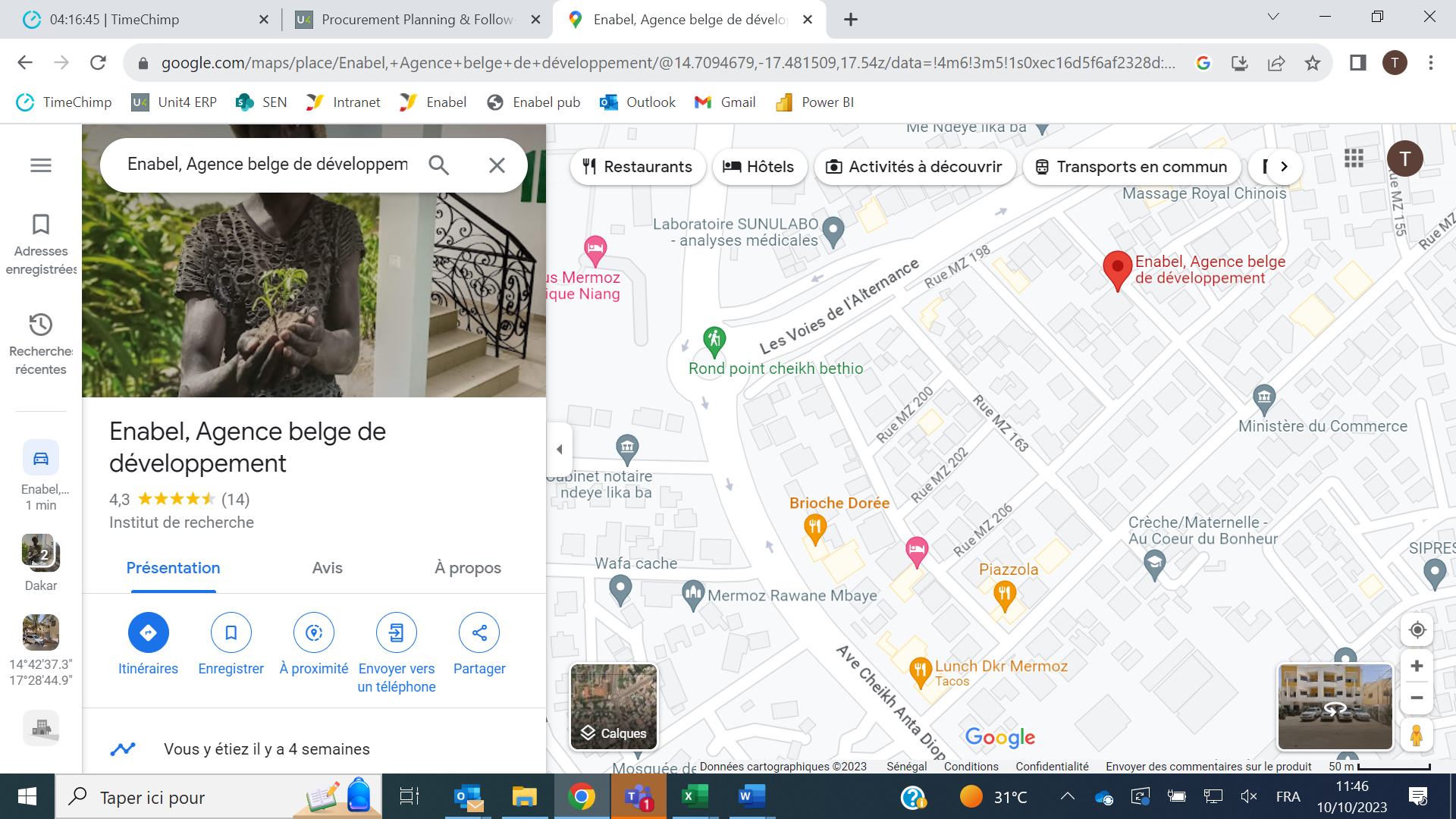 1.Expert principal 1 : Chef de mission (pour chaque lot)10,00 points2.Expert principal 3 : Conducteur de travaux (pour chaque site)10,00 pointsLotCommunesRégionsModèleDélai d’exécution pour chaque lotNiveau d’avancement01FassKaolackV3A07 mois45 %02Dara MbossKaolackV3A07 mois45 %03MbamFatickV1A07 mois40 %04Thiaré NdialguiFatickV1A07 mois45 %05VélingaraKoldaV1B06 mois45 %06DinguirayeKoldaV3B06 mois40 %07DjinaniSédhiouV3B06 mois40 %08Kandion ManganaSédhiouV3B06 mois40 %09Bokidiawé (Sadél)MatamV1B05 mois50 %10Bokidiawé (Dounga Ouro Alpha)MatamV1B06 mois50 %11Agnam CivolMatamV3B08 mois5 %NoPersonnel cléQualificationExpérience requise1.Expert principal 1 : Chef de mission (pour chaque lot)Ingénieur en génie civil (minimum Bac+4) ou équivalentAu moins cinq (05) années d’expérience en constructions de bâtiments ou équivalent et ayant exécuté au moins une mission similaire comme chef de mission au Sénégal.2.Expert principal 2 & 3 : Conducteur de travaux (pour chaque site)Technicien supérieur en génie civil (minimum Bac+2) ou équivalentAu moins deux ans d’expérience comme conducteur de travaux ou équivalent.Nom et prénom du soumissionnaire ou dénomination de la société et forme juridiqueNationalité du soumissionnaire et du personnel (en cas de différence)Domicile / Siège socialNuméro de téléphoneNuméro d’inscription Office National de Sécurité Sociale ou équivalentNuméro d’enregistrement au registre national (des entreprises) / NINEAReprésenté(e) par le(s) soussigné(s)(nom, prénom et qualité)Personne de contact (numéro de téléphone, e-mail)En cas de différence : chef du projet (numéro de téléphone, e-mail)TITULAIRE DU COMPTE (1)ADRESSEVILLECODE POSTALCODE POSTALPAYSCONTACTTELEPHONE FIXEMOBILEMOBILEE - MAILCOORDONNEES BANCAIRESCOORDONNEES BANCAIRESCOORDONNEES BANCAIRESINTITULE DU COMPTENOM DE LA BANQUEADRESSE (DE L'AGENCE)VILLECODE POSTALCODE POSTALPAYSNUMERO DE COMPTE (2)IBANCODE BIC/SWIFT(1) Le nom ou le titre sous lequel le compte a été ouvert et non le nom du mandataire.(1) Le nom ou le titre sous lequel le compte a été ouvert et non le nom du mandataire.(1) Le nom ou le titre sous lequel le compte a été ouvert et non le nom du mandataire.(1) Le nom ou le titre sous lequel le compte a été ouvert et non le nom du mandataire.(1) Le nom ou le titre sous lequel le compte a été ouvert et non le nom du mandataire.(1) Le nom ou le titre sous lequel le compte a été ouvert et non le nom du mandataire.(1) Le nom ou le titre sous lequel le compte a été ouvert et non le nom du mandataire.(1) Le nom ou le titre sous lequel le compte a été ouvert et non le nom du mandataire.Données financièresAnnée- 2 (FCFA)Année- 1 (FCFA)Dernier exercice (FCFA)Moyenne (FCFA)Chiffre d’affaires annuelActifs à court termePassifs à court termeDescription des principaux travaux de nature et de complexité comparable (min. 02)Lieux d’exécution (Sénégal)Montants concernés (> montant offre)Dates de réalisation au cours des 05 dernières annéesNom des organismes publics ou privésN°Type d‘équipement et caractéristiquesQuantité min. requise1.Matériel de maçonnerie022.Matériel de ferraillage023.Matériel de coffrage024.Une bétonnière de capacité minimum 500l015.Un vibrateur016.Une source d’énergie indépendante (groupe électrogène ou équivalent)017.Les Equipements de Protection Individuelle (EPI)Ensemble8.Le matériel, engins et équipement nécessaire à l’aide aux personnesEnsemble9.Le matériel et équipement informatique, de télécommunication et de bureau Ensemble10.Le matériel et équipement nécessaire aux travaux de contrôle de la qualité, de l’hygiène, de la sécurité et de l’environnement (QHSE)EnsembleDescription (type/marque/modèle)Puissance / capacitéNo. d’unitésAgeEtat (neuf, bon, usagé)Possédé (P) ou loué (L)Origine (pays)Équipement de constructionÉquipement de constructionÉquipement de constructionÉquipement de constructionÉquipement de constructionÉquipement de constructionÉquipement de constructionVéhicules et enginVéhicules et enginVéhicules et enginVéhicules et enginVéhicules et enginVéhicules et enginVéhicules et enginAutres équipementsAutres équipementsAutres équipementsAutres équipementsAutres équipementsAutres équipementsAutres équipementsNoPersonnel cléQualificationExpérience requise1.Expert principal 1 : Chef de mission (pour chaque lot)Ingénieur en génie civil (minimum Bac+4) ou équivalentAu moins cinq (05) années d’expérience en constructions de bâtiments ou équivalent et ayant exécuté au moins une mission similaire comme chef de mission au Sénégal.2.Expert principal 2 et 3 : Conducteur de travaux (pour chaque site)Technicien supérieur en génie civil (minimum Bac+2) ou équivalentAu moins deux ans d’expérience comme conducteur de travaux ou équivalent.NoPosition proposéeNomAnnées d’expérience professionnelle généraleAnnées d’expérience professionnelle spécifique1.Expert principal 1 : Chef de mission (1 par lot)2.Expert principal 2 : Conducteur de travaux (1 par site)3.Expert principal 3 : Conducteur de travaux (1 par site)*Personnel cléDuAuExpert principal 1 : Chef de mission (1 par lot)Expert principal 1 : Chef de mission (1 par lot)Expert principal 1 : Chef de mission (1 par lot)Nom : …Février 2024Juin - Septembre 2024Expert principal 2 : Conducteur de travaux (1 par site)Expert principal 2 : Conducteur de travaux (1 par site)Expert principal 2 : Conducteur de travaux (1 par site)Nom : …Février 2024Juin - Septembre 2024Expert principal 3 : Conducteur de travaux (1 par site)*Expert principal 3 : Conducteur de travaux (1 par site)*Expert principal 3 : Conducteur de travaux (1 par site)*Nom : …Février 2024Juin - Septembre 2024LotCommunesRégionsMontant total HTVA (cf. Devis quantitatif estimatif)01FassKaolack… FCFA02Dara MbossKaolack… FCFA03MbamFatick… FCFA04Thiaré NdialguiFatick… FCFA05VélingaraKolda… FCFA06DinguirayeKolda… FCFA07DjinaniSédhiou… FCFA08Kandion ManganaSédhiou… FCFA09Bokidiawé (Sadél)Matam… FCFA10Bokidiawé (Dounga Ouro Alpha)Matam… FCFA11Agnam CivolMatam… FCFA